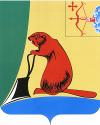 Печатное средство массовой информации органов местного самоуправления Тужинского муниципального районаБюллетень муниципальных нормативных правовых актов№ 11 (257)30 апреля 2020 годапгт ТужаСОДЕРЖАНИЕРаздел I. Постановления и распоряжения главы района и администрации Тужинского района АДМИНИСТРАЦИЯ ТУЖИНСКОГО МУНИЦИПАЛЬНОГО РАЙОНАКИРОВСКОЙ ОБЛАСТИПОСТАНОВЛЕНИЕО внесении изменения в Устав муниципального бюджетного учреждения дополнительного образования Тужинская районная детская музыкальная школа Кировской областиВ соответствии с распоряжением министерства образования Кировской области от 17.04.2020 
№ 256-нк «О переоформлении приложения № 1 к лицензии муниципальному бюджетному учреждению дополнительного образования Тужинской районной детской музыкальной школе Кировской области», администрация Тужинского муниципального района ПОСТАНОВЛЯЕТ:1. Утвердить изменение в Устав муниципального бюджетного учреждения дополнительного образования Тужинская районная детская музыкальная школа Кировской области, утвержденный постановлением администрации Тужинского муниципального района от 12.09.2019 № 288 (далее – Устав) согласно приложению.2. Уполномочить Козяеву Т.П., директора муниципального бюджетного учреждения дополнительного образования Тужинская районная детская музыкальная школа Кировской области, представить изменения в Уставе на регистрацию в Межрайонную инспекцию Федеральной налоговой службы России № 14 по Кировской области.3. Контроль за выполнением постановления возложить на заведующего отделом культуры, спорта 
и молодёжной политики администрации Тужинского муниципального района Лысанову С.Н.4. Настоящее постановление вступает в силу со дня его официального опубликования в Бюллетене муниципальных нормативных правовых актов органов местного самоуправления Тужинского муниципального района Кировской области.ГлаваТужинскогомуниципального района    Л.В. БледныхПриложениеУТВЕРЖДЕНЫпостановлением администрации Тужинского муниципального района Кировской областиот 28.04.2020 № 131ИЗМЕНЕНИЯв Устав муниципального бюджетного учреждения дополнительного образования Тужинская районная детская музыкальная школа Кировской области1.1. Пункт 1.5 Устава изложить в следующей редакции:«1.5. Место нахождения Учреждения:Юридический адрес: 612200 Кировская область, Тужинский район, пгт Тужа, ул. Горького, д. 22.Фактический адрес: 612200 Кировская область, Тужинский район, пгт Тужа, ул. Свободы, д. 6, помещения 3 этажа по техническому паспорту № 6,7,8,9,10,11,12,13,14,15,17,19,20,22 и часть помещения 
№ 1.».АДМИНИСТРАЦИЯ ТУЖИНСКОГО МУНИЦИПАЛЬНОГО РАЙОНАКИРОВСКОЙ ОБЛАСТИПОСТАНОВЛЕНИЕО признании утратившими силу некоторых постановлений администрации Тужинского муниципального района Администрация Тужинского муниципального района ПОСТАНОВЛЯЕТ:Признать утратившими силу постановления администрации Тужинского муниципального района:От 27.02.2015 № 100 «О создании комиссии по обеспечению устойчивого развития экономики и социальной стабильности в Тужинском районе».От 11.02.2016 № 41 «О внесении изменения в постановление администрации Тужинского муниципального района от 27.02.2015 № 100».2. Настоящее постановление вступает в силу после его официального опубликования. И.о. главы Тужинскогомуниципального района    О.Н. ЗубареваАДМИНИСТРАЦИЯ ТУЖИНСКОГО МУНИЦИПАЛЬНОГО РАЙОНАКИРОВСКОЙ ОБЛАСТИПОСТАНОВЛЕНИЕОб определении объектов, предназначенных для отбывания лицами, осужденными 
к обязательным и исправительным работам, и видов обязательных работВ соответствии с частью 1 статьи 49, частью 1 статьи 50 Уголовного кодекса Российской Федерации,  статьями 25, 39 Уголовно-исполнительного кодекса Российской Федерации администрация Тужинского муниципального района ПОСТАНОВЛЯЕТ:1. Утвердить перечень предприятий, учреждений и организаций, находящихся на территории Тужинского муниципального района Кировской области, используемых для отбывания осужденными, проживающими на территории Тужинского муниципального района Кировской области, наказания в виде обязательных работ с определением следующих видов обязательных работ: уборка территории, хозяйственные работы (приложение № 1).2. Утвердить перечень предприятий, учреждений и организации всех форм собственности 
(по согласованию), находящихся на территории Тужинского муниципального района Кировской области, используемых для отбывания осужденными, не имеющими основного места работы и проживающих на территории Тужинского муниципального района Кировской области, наказания, в виде исправительных работ (приложение № 2).3. Рекомендовать руководителям предприятий, учреждений и организаций, указанных 
в Приложении № 1, № 2 принимать осуждённого к обязательным или исправительным работам 
с предварительного согласия Яранского МФ ФКУ УИИ УФСИН России по Кировской области с местом дислокации пгт Тужа и назначить ответственных лиц за организацию и контроль за исполнением, осужденным работ в соответствии с действующим законодательством Российской Федерации.4. Согласовать данное постановление с Яранским МФ ФКУ УИИ УФСИН России по Кировской области с местом дислокации пгт Тужа.5. Признать утратившим силу постановление администрации Тужинского муниципального района от 17.01.2020 № 26 «Об определении объектов, предназначенных для отбывания лицами, осужденными к обязательным и исправительным работам, и видов обязательных работ».6. Управляющему делами – начальнику управления делами администрации Тужинского муниципального района Шишкиной С.И. довести настоящее постановление до сведения руководителей организаций, предприятий, учреждений, указанных в Приложении № 1 и № 2.7. Контроль за выполнением настоящего постановления возложить на управляющего делами – начальника управления делами администрации Тужинского муниципального района Шишкину С.И.8. Настоящее постановление вступает в силу с момента официального опубликования 
в Бюллетене муниципальных нормативных правовых актов органов местного самоуправления Тужинского муниципального района Кировской области.И.о. главы Тужинскогомуниципального района    О.Н. ЗубареваПриложение № 1УТВЕРЖДЕНпостановлением администрации Тужинского муниципального района от 29.04.2020 № 135ПЕРЕЧЕНЬпредприятий, учреждений и организаций, находящихся на территории Тужинского муниципального района Кировской области, используемых для отбывания осужденными, проживающими 
на территории Тужинского муниципального района Кировской области наказания в виде обязательных работ с определением следующих видов обязательных работ: уборка территории, хозяйственные работы___________Приложение № 2УТВЕРЖДЕНпостановлением администрации Тужинского муниципального района от 29.04.2020 № 135ПЕРЕЧЕНЬпредприятий, учреждений и организации всех форм собственности (по согласованию), находящихся на территории Тужинского муниципального района Кировской области, используемых для отбывания осужденными, не имеющими основного места работы 
и проживающих на территории Тужинского муниципального района Кировской области, наказания, в виде исправительных работ___________АДМИНИСТРАЦИЯ ТУЖИНСКОГО МУНИЦИПАЛЬНОГО РАЙОНАКИРОВСКОЙ ОБЛАСТИПОСТАНОВЛЕНИЕОб утверждении состава рабочей группы по вопросам подготовки документа планирования регулярных перевозок по муниципальным маршрутам регулярных перевозок на территории муниципального образования Тужинский муниципальный район Кировской области В соответствии с Федеральным законом от 06.10.2003 № 131-ФЗ «Об общих принципах организации местного самоуправления в Российской Федерации» администрация Тужинского муниципального района ПОСТАНОВЛЯЕТ:Утвердить состав рабочей группы по вопросам подготовки документа планирования регулярных перевозок по муниципальным маршрутам регулярных перевозок на территории муниципального образования Тужинский муниципальный район Кировской области согласно приложению.Контроль за выполнением постановления возложить на первого заместителя главы администрации Тужинского муниципального района по жизнеобеспечению Зубареву О.Н.Настоящее постановление вступает в законную силу с момента опубликования в Бюллетене муниципальных нормативных правовых актов органов местного самоуправления Тужинского муниципального района Кировской области.И.о. главы Тужинскогомуниципального района    О.Н. ЗубареваПриложениеУТВЕРЖДЕНпостановлением администрации Тужинского муниципального района от 29.04.2020 № 136СОСТАВрабочей группы по вопросам подготовки документа планирования регулярных перевозок по муниципальным маршрутам регулярных перевозок на территории муниципального образования Тужинский муниципальный район Кировской областиАДМИНИСТРАЦИЯ ТУЖИНСКОГО МУНИЦИПАЛЬНОГО РАЙОНАКИРОВСКОЙ ОБЛАСТИПОСТАНОВЛЕНИЕО внесении изменения в постановление администрации Тужинского муниципального района 
от 17.04.2017 № 107В соответствии со статьей 38 Федерального закона от 05.04.2013 № 44-ФЗ «О контрактной системе в сфере закупок товаров, работ, услуг для обеспечения государственных и муниципальных нужд» администрация Тужинского муниципального района  ПОСТАНОВЛЯЕТ:1. Внести изменение в постановление администрации Тужинского муниципального района 
от 17.04.2017 № 107 «О создании контрактной службы» (далее – постановление), утвердив положение 
о контрактной службе администрации Тужинского муниципального района в новой редакции, согласно приложению. 2. Контроль за выполнением постановления возложить на заместителя главы администрации Тужинского муниципального района по экономике и финансам - заведующего отделом по экономике 
и прогнозированию Клепцову Г.А.3. Опубликовать настоящее постановление на официальном сайте органов местного самоуправления муниципального образования Тужинский муниципальный район Кировской области. 4. Положение о контрактной службе разместить в информационно-телекоммуникационной сети «Интернет» на официальном сайте Российской Федерации для размещения информации о размещении заказов на поставку товаров, выполнение работ, оказание услуг (www.zakupki.gov.ru). 5. Настоящее постановление вступает в силу с момента опубликования в Бюллетене муниципальных нормативных правовых актов органов местного самоуправления Тужинского муниципального района Кировской области.И.о. главы Тужинскогомуниципального района    О.Н. ЗубареваПриложениеУТВЕРЖДЕНОпостановлением администрации Тужинского муниципального района от 29.04.2020 № 137ПОЛОЖЕНИЕо контрактной службе администрации Тужинского муниципального районаI. Общие положения1. Настоящее положение о контрактной службе администрации Тужинского муниципального района (далее - Положение) устанавливает правила организации деятельности контрактной службы 
при планировании и осуществлении закупок товаров, работ, услуг для обеспечения муниципальных нужд администрации Тужинского муниципального района.2. Контрактная служба создается в целях обеспечения планирования и осуществления заказчиком 
в соответствии с Федеральным законом от 05.04.2013 № 44-ФЗ «О контрактной системе в сфере закупок товаров, работ, услуг для обеспечения государственных и муниципальных нужд» (далее соответственно - Федеральный закон) закупок товаров, работ, услуг для обеспечения муниципальных нужд администрации (далее - закупка).3. Контрактная служба в своей деятельности руководствуется Конституцией Российской Федерации, Федеральным законом от 05.04.2013 №44-ФЗ «О контрактной системе в сфере закупок товаров, работ, услуг для обеспечения государственных и муниципальных нужд», гражданским законодательством Российской Федерации, бюджетным законодательством Российской Федерации, нормативными правовыми актами о контрактной системе в сфере закупок товаров, работ, услуг для обеспечения государственных 
и муниципальных нужд, в том числе Типовым положением, утвержденным Приказом Минэкономразвития России от 29.10.2013 № 631, иными нормативными правовыми актами Российской Федерации, настоящим Положением.4. Основными принципами создания и функционирования контрактной службы при планировании 
и осуществлении закупок являются:1) привлечение квалифицированных специалистов, обладающих теоретическими и практическими знаниями и навыками в сфере закупок;2) свободный доступ к информации о совершаемых контрактной службой действиях, направленных на обеспечение муниципальных нужд, в том числе способах осуществления закупок и их результатах;3) заключение контрактов на условиях, обеспечивающих наиболее эффективное достижение заданных результатов обеспечения и муниципальных нужд;4) достижение Заказчиком заданных результатов обеспечения и муниципальных нужд.5. Контрактная служба создается без образования отдельного структурного подразделения. Постановлением администрации Тужинского муниципального района утверждается постоянный состав контрактной службы.6. Структура и численность контрактной службы определяется и утверждается, но не может составлять менее двух человек.7. Контрактную службу возглавляет руководитель контрактной службы.8. В состав контрактной службы входят следующие должностные лица:Руководитель контрактной службы - заместитель главы администрации Тужинского муниципального района по экономике и финансам - заведующий отделом по экономике и прогнозированию.Заместитель руководителя контрактной службы - управляющий делами – начальник управления делами администрации Тужинского муниципального района;Члены контрактной службы:Заведующий сектором бухгалтерского учета администрации Тужинского муниципального района;Ведущий специалист-юрист отдела организационно-правовой и кадровой работы администрации Тужинского муниципального района;Ведущий специалист по оказанию муниципальных услуг отдела по экономике и прогнозированию администрации Тужинского муниципального района.9. Функциональные обязанности контрактной службы:1) планирование закупок;2) организация на стадии планирования закупок консультаций с поставщиками (подрядчиками, исполнителями) и участие в таких консультациях в целях определения состояния конкурентной среды 
на соответствующих рынках товаров, работ, услуг, определения наилучших технологий и других решений для обеспечения муниципальных нужд;3) обоснование закупок;4) обоснование начальной (максимальной) цены контракта;5) обязательное общественное обсуждение закупок;6) организационно-техническое обеспечение деятельности комиссии по осуществлению закупок;7) привлечение экспертов, экспертных организаций;8) подготовка и размещение в единой информационной системе в сфере закупок (далее - единая информационная система) извещения об осуществлении закупки, документации о закупках, проектов контрактов;9) подготовка и направление приглашений принять участие в определении поставщиков (подрядчиков, исполнителей) закрытыми способами;10) рассмотрение банковских гарантий и организация осуществления уплаты денежных сумм 
по банковской гарантии;11) организация заключения контракта;12) организация приемки поставленного товара, выполненной работы (ее результатов), оказанной услуги, а также отдельных этапов поставки товара, выполнения работы, оказания услуги (далее - отдельный этап исполнения контракта), предусмотренных контрактом, включая проведение в соответствии 
с Федеральным законом экспертизы поставленного товара, результатов выполненной работы, оказанной услуги, а также отдельных этапов исполнения контракта, обеспечение создания приемочной комиссии;13) организация оплаты поставленного товара, выполненной работы (ее результатов), оказанной услуги, отдельных этапов исполнения контракта;14) взаимодействие с поставщиком (подрядчиком, исполнителем) при изменении, расторжении контракта;15) организация включения в реестр недобросовестных поставщиков (подрядчиков, исполнителей) информации о поставщике (подрядчике, исполнителе);16) направление поставщику (подрядчику, исполнителю) требования об уплате неустоек (штрафов, пеней);17) участие в рассмотрении дел об обжаловании действий (бездействия) Заказчика и осуществление подготовки материалов для выполнения претензионной работы.10. Порядок действий контрактной службы для осуществления своих полномочий, а также порядок взаимодействия контрактной службы с другими подразделениями Заказчика, комиссией по осуществлению закупок определяется настоящим Положением.II. Функции и полномочия контрактной службы11. Контрактная служба осуществляет следующие функции и полномочия:Руководитель контрактной службы:- координирует работу контрактной службы;- распределяет обязанности между членами контрактной службы; - совместно с ответственными сотрудниками контрактной службы осуществляет планирование закупок;- обеспечивает подготовку обоснования закупки при формировании плана- графика закупок;- выбирает способ определения поставщика (подрядчика, исполнителя);- уточняет в рамках обоснования закупки начальную (максимальную) цену контракта и ее обоснование в извещениях об осуществлении закупок, приглашениях принять участие в определении поставщиков (подрядчиков, исполнителей) закрытыми способами, документации о закупке;- уточняет в рамках обоснования закупки начальную (максимальную) цену контракта, заключаемого с единственным поставщиком (подрядчиком, исполнителем);- организует подготовку описания объекта закупки в документации о закупке;- обеспечивает привлечение на основе контракта специализированной организации для выполнения отдельных функций по определению поставщика;- привлекает экспертов, экспертные организации;- организует проведение экспертизы поставленного товара, выполненной работы, оказанной услуги, привлекает экспертов, экспертные организации;- в случае необходимости обеспечивает создание приемочной комиссии не менее чем из пяти человек для приемки поставленного товара, выполненной работы или оказанной услуги, результатов отдельного этапа исполнения контракта;- подготавливает документ о приемке результатов отдельного этапа исполнения контракта, а также поставленного товара, выполненной работы или оказанной услуги;- организует в случае необходимости консультации с поставщиками (подрядчиками, исполнителями) и участвует в таких консультациях в целях определения состояния конкурентной среды на соответствующих рынках товаров, работ, услуг, определения наилучших технологий и других решений для обеспечения муниципальных нужд;- организует обязательное общественное обсуждение закупки товара, работы или услуги, 
по результатам которого в случае необходимости осуществляет подготовку изменений для внесения 
в планы-графики закупок, документацию о закупках или обеспечивает отмену закупки;- принимает участие в утверждении требований к закупаемым Заказчиком отдельным видам товаров, работ, услуг (в том числе предельным ценам товаров, работ, услуг) и (или) нормативным затратам 
на обеспечение функций Заказчика и размещает их в единой информационной системе;- осуществляет иные полномочия, предусмотренные Федеральным законом.Заместитель руководителя контрактной службы:- в отсутствии руководителя контрактной службы исполняет его обязанности;- участвует в рассмотрении дел об обжаловании действий (бездействия) Заказчика, в том числе обжаловании результатов определения поставщиков (подрядчиков, исполнителей), и осуществляет подготовку материалов для осуществления претензионной работы;- осуществляет проверку банковских гарантий, поступивших в качестве обеспечения исполнения контрактов, на соответствие требованиям Федерального закона;- информирует в случае отказа Заказчика в принятии банковской гарантии об этом лицо, предоставившее банковскую гарантию, с указанием причин, послуживших основанием для отказа;- обеспечивает приемку поставленного товара, выполненной работы (ее результатов), оказанной услуги, а также отдельных этапов поставки товара, выполнения работы, оказания услуги;- организует проведение экспертизы поставленного товара, выполненной работы, оказанной услуги, привлекает экспертов, экспертные организации;- осуществляет иные полномочия, предусмотренные Федеральным законом.Заведующий сектором бухгалтерского учета администрации Тужинского муниципального района:- разрабатывает план-график  закупок, осуществляет подготовку изменений для внесения в план-график  закупок;- обеспечивает подготовку обоснования закупки при формировании плана-графика закупок;- организует утверждение плана-графика закупок;- определяет и обосновывает начальную (максимальную) цену контракта, цену контракта, заключаемого с единственным поставщиком (подрядчиком, исполнителем) при формировании плана-графика закупок;- организует оплату поставленного товара, выполненной работы (ее результатов), оказанной услуги, 
а также отдельных этапов исполнения контракта;- организует осуществление уплаты денежных сумм по банковской гарантии в случаях, предусмотренных Федеральным законом;- организует возврат денежных средств, внесенных в качестве обеспечения исполнения заявок 
или обеспечения исполнения контрактов.Ведущий специалист-юрист отдела организационно-правовой и кадровой работы администрации Тужинского муниципального района:- взаимодействует с поставщиком (подрядчиком, исполнителем) при изменении, расторжении контракта, применяет меры ответственности, в том числе направляет поставщику (подрядчику, исполнителю) требование об уплате неустоек (штрафов, пеней) в случае просрочки исполнения поставщиком (подрядчиком, исполнителем) обязательств (в том числе гарантийного обязательства), предусмотренных контрактом, а также в иных случаях неисполнения или ненадлежащего исполнения поставщиком (подрядчиком, исполнителем) обязательств, предусмотренных контрактом, совершает иные действия в случае нарушения поставщиком (подрядчиком, исполнителем) условий контракта;- участвует в рассмотрении дел об обжаловании действий (бездействия) Заказчика, в том числе обжаловании результатов определения поставщиков (подрядчиков, исполнителей), и осуществляет подготовку материалов для осуществления претензионной работы;- разрабатывает проекты контрактов.Ведущий специалист отдела по экономике и прогнозированию администрации Тужинского муниципального района:- размещает в единой информационной системе план-график закупок и внесенные в него изменения;- размещает планы-графики закупок на сайтах Заказчика в информационно-телекоммуникационной сети "Интернет" (при наличии);- осуществляет подготовку извещений об осуществлении закупок, документации о закупках 
(за исключением описания объекта закупки), проектов контрактов, изменений в извещения 
об осуществлении закупок, в документацию о закупках, приглашения принять участие в определении поставщиков (подрядчиков, исполнителей) закрытыми способами;- осуществляет подготовку протоколов заседаний комиссий по осуществлению закупок на основании решений, принятых членами комиссии по осуществлению закупок;- осуществляет организационно-техническое обеспечение деятельности комиссии по осуществлению закупок, в том числе обеспечивает проверку:соответствия требованиям, установленным в соответствии с законодательством Российской Федерации к лицам, осуществляющим поставку товара, выполнение работы, оказание услуги, являющихся объектом закупки;правомочности участника закупки заключать контракт;непроведения ликвидации участника закупки - юридического лица и отсутствия решения арбитражного суда о признании участника закупки - юридического лица или индивидуального предпринимателя несостоятельным (банкротом) и об открытии конкурсного производства;неприостановления деятельности участника закупки в порядке, установленном Кодексом Российской Федерации об административных правонарушениях, на дату подачи заявки на участие в закупке;отсутствия у участника закупки недоимки по налогам, сборам, задолженности по иным обязательным платежам в бюджеты бюджетной системы Российской Федерации;отсутствия в реестре недобросовестных поставщиков (подрядчиков, исполнителей) информации 
об участнике закупки - юридическом лице, в том числе информации об учредителях, о членах коллегиального исполнительного органа, лице, исполняющем функции единоличного исполнительного органа участника закупки, если указанное требование установлено в документации о закупке;отсутствия у участника закупки - физического лица либо у руководителя, членов коллегиального исполнительного органа или главного бухгалтера юридического лица - участника закупки судимости 
за преступления в сфере экономики;обладания участником закупки исключительными правами на результаты интеллектуальной деятельности;соответствия дополнительным требованиям, устанавливаемым в соответствии с частью 2 статьи 31 Федерального закона;- обеспечивает предоставление учреждениям и предприятиям уголовно-исполнительной системы, организациям инвалидов преимущества в отношении предлагаемой ими цены контракта;- обеспечивает осуществление закупки у субъектов малого предпринимательства, социально ориентированных некоммерческих организаций, устанавливает требование о привлечении к исполнению контракта субподрядчиков, соисполнителей из числа субъектов малого предпринимательства, социально ориентированных некоммерческих организаций;- размещает в единой информационной системе или до ввода в эксплуатацию указанной системы 
на официальном сайте Российской Федерации в информационно-телекоммуникационной сети "Интернет" для размещения информации о размещении заказов на поставки товаров, выполнение работ, оказание услуг извещения об осуществлении закупок, документацию о закупках и проекты контрактов, протоколы, предусмотренные Федеральным законом;- публикует по решению руководителя контрактной службы извещение об осуществлении закупок 
в любых средствах массовой информации или размещает это извещение на сайтах в информационно-телекоммуникационной сети "Интернет" при условии, что такое опубликование или такое размещение осуществляется наряду с предусмотренным Федеральным законом размещением;- подготавливает и направляет в письменной форме или в форме электронного документа разъяснения положений документации о закупке;- обеспечивает сохранность конвертов с заявками на участие в закупках, защищенность, неприкосновенность и конфиденциальность поданных в форме электронных документов заявок на участие в закупках и обеспечивает рассмотрение содержания заявок на участие в закупках только после вскрытия конвертов с заявками на участие в закупках или открытия доступа к поданным в форме электронных документов заявкам на участие в закупках;- предоставляет возможность всем участникам закупки, подавшим заявки на участие в закупке, 
или их представителям присутствовать при вскрытии конвертов с заявками на участие в закупке 
и (или) открытии доступа к поданным в форме электронных документов заявкам на участие в закупке;- обеспечивает возможность в режиме реального времени получать информацию об открытии доступа к поданным в форме электронных документов заявкам на участие в закупке;- обеспечивает осуществление аудиозаписи вскрытия конвертов с заявками на участие в закупках 
и (или) открытия доступа к поданным в форме электронных документов заявкам на участие в закупках;- обеспечивает хранение в сроки, установленные законодательством, протоколов, составленных 
в ходе проведения закупок, заявок на участие в закупках, документации о закупках, изменений, внесенных в документацию о закупках, разъяснений положений документации о закупках и аудиозаписи вскрытия конвертов с заявками на участие в закупках и (или) открытия доступа к поданным в форме электронных документов заявкам на участие в закупках;- обеспечивает согласование применения закрытых способов определения поставщиков (подрядчиков, исполнителей) в порядке, установленном федеральным органом исполнительной власти по регулированию контрактной системы в сфере закупок, в соответствии с частью 3 статьи 84 Федерального закона;- обеспечивает направление необходимых документов для заключения контракта с единственным поставщиком (подрядчиком, исполнителем) по результатам несостоявшихся процедур определения поставщика в установленных Федеральным законом случаях в соответствующие органы, определенные пунктами 24 и 25 части 1 статьи 93 Федерального закона;- обосновывает в документально оформленном отчете невозможность или нецелесообразность использования иных способов определения поставщика (подрядчика, исполнителя), а также цену контракта и иные существенные условия контракта в случае осуществления закупки у единственного поставщика (подрядчика, исполнителя) для заключения контракта;- обеспечивает заключение контрактов;- организует включение в реестр недобросовестных поставщиков (подрядчиков, исполнителей) информации об участниках закупок, уклонившихся от заключения контрактов;- размещает в единой информационной системе или до ввода в эксплуатацию указанной системы 
на официальном сайте Российской Федерации в информационно-телекоммуникационной сети «Интернет» для размещения информации о размещении заказов на поставки товаров, выполнение работ, оказание услуг отчет, содержащий информацию об исполнении контракта, о соблюдении промежуточных 
и окончательных сроков исполнения контракта, о ненадлежащем исполнении контракта (с указанием допущенных нарушений) или о неисполнении контракта и о санкциях, которые применены в связи 
с нарушением условий контракта или его неисполнением, об изменении или о расторжении контракта 
в ходе его исполнения, информацию об изменении контракта или о расторжении контракта, 
за исключением сведений, составляющих государственную тайну;- организует включение в реестр недобросовестных поставщиков (подрядчиков, исполнителей) информации о поставщике (подрядчике, исполнителе), с которым контракт был расторгнут по решению суда или в связи с односторонним отказом Заказчика от исполнения контракта;- составляет и размещает в единой информационной системе отчет об объеме закупок у субъектов малого предпринимательства, социально ориентированных некоммерческих организаций;- организует включение в реестр контрактов, заключенных заказчиками, информации о контрактах, заключенных заказчиками.12. В целях реализации функций и полномочий, указанных в пункте 11 настоящего Положения, работники контрактной службы обязаны соблюдать обязательства и требования, установленные Федеральным законом, в том числе:1) не допускать разглашения сведений, ставших им известными в ходе проведения процедур определения поставщика (подрядчика, исполнителя), кроме случаев, прямо предусмотренных законодательством Российской Федерации;2) не проводить переговоров с участниками закупок до выявления победителя определения поставщика (подрядчика, исполнителя), кроме случаев, прямо предусмотренных законодательством Российской Федерации;3) привлекать в случаях, в порядке и с учетом требований, предусмотренных действующим законодательством Российской Федерации, в том числе Федеральным законом, к своей работе экспертов, экспертные организации.13. При централизации закупок в соответствии со статьей 26 Федерального закона контрактная служба осуществляет функции и полномочия, предусмотренные пунктом 11 настоящего Положения 
и не переданные соответствующему уполномоченному органу, уполномоченному учреждению, которые осуществляют полномочия на определение поставщиков (подрядчиков, исполнителей).III. Порядок взаимодействия контрактной службы с другими структурными подразделениями 
и комиссией по осуществлению закупок14. Заместители руководителя Заказчика, руководители структурных подразделений, в том числе 
не подчиненные руководителю контрактной службы, обязаны обеспечивать согласование своих решений 
и действий в отношении сотрудников контрактной службы с руководителем контрактной службы. Выполнение сотрудниками контрактной службы своих функций по осуществлению закупок является приоритетным направлением их деятельности.15. Сотрудники контрактной службы при осуществлении своих функций и полномочий взаимодействуют с отделами и подразделениями Заказчика.16. Сотрудники контрактной службы в целях исполнения полномочий по осуществлению закупок наделяются следующими правами:1) получать у руководителей структурных подразделений информацию о потребностях в товарах (работах, услугах), иные информацию и документы, необходимые для исполнения функций контрактной службы;2) при необходимости запрашивать письменные разъяснения и информацию о характеристиках 
и требованиях к объектам закупок;3) привлекать сотрудников, не включенных в состав контрактной службы, но имеющих необходимые специальные познания, к приемке и экспертизе поставленного товара, выполненной работы (ее результатов), оказанной услуги;4) осуществлять текущий контроль за ходом выполнения контрактов поставщиками (подрядчиками, исполнителями).17. Вопросы взаимодействия сотрудников контрактной службы с другими подразделениями (сроки 
и форма передачи отдельных видов информации, документов и т.п.) регламентируются правовыми актами руководителя Заказчика по предложениям руководителя контрактной службы, согласованным 
с заинтересованными подразделениями.18. Контрактная служба осуществляет полное информационное обеспечение комиссии 
по осуществлению закупок, своевременно представляет председателю комиссии все необходимые документы (извещения и документации о закупках, приглашения принять участие в закупках, журналы регистрации заявок, заявки на участие в закупках), получает у председателя комиссии протоколы, подлежащие направлению и (или) размещению в ЕИС. IV. Ответственность работников контрактной службы19. Любой участник закупки, а также осуществляющие общественный контроль общественные объединения, объединения юридических лиц в соответствии с законодательством Российской Федерации имеют право обжаловать в судебном порядке или в порядке, установленном Федеральным законом, 
в контрольный орган в сфере закупок действия (бездействие) должностных лиц контрактной службы, если такие действия (бездействие) нарушают права и законные интересы участника закупки._____________АДМИНИСТРАЦИЯ ТУЖИНСКОГО МУНИЦИПАЛЬНОГО РАЙОНАКИРОВСКОЙ ОБЛАСТИПОСТАНОВЛЕНИЕОб утверждении Реестра муниципальных маршрутов регулярных перевозок муниципального образования Тужинский муниципальный район Кировской областиВ соответствии со статьями 25, 26 Федерального закона от 13.07.2015 № 220-ФЗ «Об организации регулярных перевозок пассажиров и багажа автомобильным транспортом и городским наземным электрическим транспортом в Российской Федерации и о внесении изменений в отдельные законодательные акты Российской Федерации», с пунктом 6 части 1 статьи 15 Федерального закона от 06.10.2003 № 131-ФЗ «Об общих принципах организации местного самоуправления в Российской Федерации», на основании Устава муниципального образования Тужинский муниципальный район Кировской области,  администрация Тужинского муниципального района ПОСТАНОВЛЯЕТ:Утвердить Реестр муниципальных маршрутов регулярных перевозок муниципального образования Тужинский муниципальный район Кировской области согласно приложению.Контроль за выполнением постановления возложить на первого заместителя главы администрации Тужинского муниципального района по жизнеобеспечению Зубареву О.Н.Опубликовать настоящее положение в сети Интернет на официальном сайте Тужинского района Кировской области.Настоящее постановление вступает в законную силу с момента опубликования в Бюллетене муниципальных нормативных правовых актов органов местного самоуправления Тужинского муниципального района Кировской области.И.о. главы Тужинскогомуниципального района    О.Н. ЗубареваПриложениеУТВЕРЖДЕНпостановлением администрации Тужинского муниципального района от 29.04.2020 № 138РЕЕСТРмуниципальных маршрутов регулярных перевозок муниципального образования Тужинский муниципальный район Кировской области__________АДМИНИСТРАЦИЯ ТУЖИНСКОГО МУНИЦИПАЛЬНОГО РАЙОНАКИРОВСКОЙ ОБЛАСТИПОСТАНОВЛЕНИЕОб утверждении документа планирования регулярных перевозок по муниципальным маршрутам регулярных перевозок пассажиров и багажа на территории муниципального образования Тужинский муниципальный район Кировской области на 2020-2023 годыВ соответствии с Федеральным законом от 13.07.2015 № 220-ФЗ «Об организации регулярных перевозок пассажиров и багажа автомобильным транспортом и городским наземным электрическим транспортом в Российской Федерации и о внесении изменений в отдельные законодательные акты Российской Федерации» и Порядком подготовки документа планирования регулярных перевозок по муниципальным маршрутам регулярных перевозок пассажиров и багажа на территории муниципального образования Тужинский муниципальный район Кировской области, утвержденным постановлением администрации Тужинского муниципального района от 31.01.2020 № 50 администрация Тужинского муниципального района ПОСТАНОВЛЯЕТ:1. Утвердить документ планирования регулярных перевозок по муниципальным маршрутам регулярных перевозок пассажиров и багажа на территории муниципального образования Тужинский муниципальный район Кировской области на 2020-2023 годы согласно приложению.2. Контроль за выполнением постановления возложить на первого заместителя главы администрации Тужинского муниципального района по жизнеобеспечению Зубареву О.Н. 3. Настоящее постановление вступает в законную силу с момента опубликования в Бюллетене муниципальных нормативных правовых актов органов местного самоуправления Тужинского муниципального района Кировской области.И.о. главы Тужинскогомуниципального района    О.Н. ЗубареваПриложениеУТВЕРЖДЕНпостановлением администрации Тужинского муниципального района от 29.04.2020 № 139ДОКУМЕНТ ПЛАНИРОВАНИЯ РЕГУЛЯРНЫХ ПЕРЕВОЗОК ПО МУНИЦИПАЛЬНЫМ МАРШРУТАМ РЕГУЛЯРНЫХ ПЕРЕВОЗОК ПАССАЖИРОВ И БАГАЖА НА ТЕРРИТОРИИ МУНИЦИПАЛЬНОГО ОБРАЗОВАНИЯ ТУЖИНСКИЙ МУНИЦИПАЛЬНЫЙ РАЙОН КИРОВСКОЙ ОБЛАСТИ НА 2020-2023 ГОДЫОбщие положения1.1. Документ планирования регулярных перевозок по муниципальным маршрутам регулярных перевозок пассажиров и багажа на территории муниципального образования Тужинский муниципальный район Кировской области  на 2020-2023годы (далее - документ планирования) устанавливает перечень мероприятий по развитию регулярных перевозок по муниципальным маршрутам регулярных перевозок пассажиров и багажа (далее - регулярные перевозки), организация которых отнесена к компетенции уполномоченных органов местного самоуправления.Планируемые мероприятия направлены на создание условий, обеспечивающих удовлетворение спроса населения Тужинского района в транспортных услугах, организацию транспортного обслуживания населения, соответствующего требованиям безопасности и качества.Документ планирования регулярных перевозок определяет:а) порядок отнесения муниципальных маршрутов к регулярным перевозкам по регулируемым тарифам;б) маршруты, отнесенные к соответствующему виду регулярных перевозок с указанием номера 
и наименования маршрута;в) муниципальные маршруты, в отношении которых предусмотрены изменения вида регулярных перевозок;г) муниципальные маршруты, которые подлежат отмене;д) график, в соответствии с которым в отношении регулярных перевозок, частично или полностью оплачиваемых за счет средств  местного бюджета муниципального образования Тужинский муниципальный район, должен быть заключен муниципальный контракт.1.2. Целью развития регулярных перевозок в Тужинском районе  является повышение качественного уровня транспортного обслуживания населения с учетом социальных и экономических факторов.1.3. В рамках реализации поставленной цели основными задачами развития регулярных перевозок транспортом общего пользования в Тужинском районе  являются:- формирование оптимальной маршрутной сети и проведение конкурсных процедур;- совершенствование системы осуществления регулярных перевозок.2. Текущее состояние регулярных перевозок на территории Тужинского района.2.1. Муниципальная маршрутная сеть Тужинского района  представлена 2 автобусными маршрутами регулярных перевозок Тужинского муниципального района (далее - маршрут регулярных перевозок) и 2 автобусными маршрутами регулярных перевозок Тужинского городского поселения.2.2. В настоящее время регулярные перевозки в Тужинском районе  осуществляет  перевозчик -  муниципальное унитарное предприятие «Тужинское автотранспортное предприятие».2.3. Пассажирские перевозки в Тужинском районе  с 01.01.2017 года на всех 4 маршрутах осуществляет МУП «Тужинское АТП» с общим парком автобусов в количестве 7 единиц.3. Порядок отнесения муниципальных маршрутов к регулярным перевозкам по регулируемым тарифам3.1. Регулярные перевозки по регулируемым тарифам - регулярные перевозки, осуществляемые 
с применением тарифов, установленных органами государственной власти субъектов Российской Федерации, и предоставлением всех льгот на проезд, утвержденных в установленном порядке.3.2. В целях обеспечения доступности транспортных услуг для населения  устанавливают муниципальные маршруты регулярных перевозок для осуществления регулярных перевозок 
по регулируемым тарифам.3.3. Осуществление регулярных перевозок по регулируемым тарифам обеспечивается посредством заключения администрацией Тужинского района  договоров (контрактов) в порядке, установленном законодательством Российской Федерации о контрактной системе в сфере закупок товаров, работ, услуг для обеспечения государственных  и муниципальных нужд, с учетом положений Федерального закона 
от 13.07.2015 № 220-ФЗ «Об организации регулярных перевозок пассажиров и багажа автомобильным транспортом и городским наземным электрическим транспортом в Российской Федерации и о внесении изменений в отдельные законодательные акты Российской Федерации» (далее – Федеральный закон 
от 13.07.2015 №220-ФЗ).3.4. Предметом договора (контракта) является выполнение юридическим лицом, индивидуальным предпринимателем, с которыми заключен муниципальный контракт (далее – перевозчик  (подрядчик)), работ, связанных с осуществлением регулярных перевозок по регулируемым тарифам, в соответствии 
с требованиями, установленными муниципальным заказчиком.3.5. Муниципальный заказчик выдает на срок действия муниципального контракта карты маршрута регулярных перевозок в соответствии с максимальным количеством транспортных средств, необходимых для исполнения соответствующего контракта.3.6. Регулируемые тарифы на перевозки по муниципальным маршрутам регулярных перевозок устанавливается Региональной службой по тарифам  Кировской области, если иное не установлено законом Кировской области.  4. Изменение вида регулярных перевозок4.1. Изменение вида регулярных перевозок, осуществляемых по муниципальному маршруту регулярных перевозок, допускается при условии, если данное решение предусмотрено документом планирования регулярных перевозок.4.2. Администрация района, установившая муниципальный маршрут регулярных перевозок 
в отношении которого принято решение об изменении вида регулярных перевозок, обязана уведомить 
об этом решении юридическое лицо, индивидуального предпринимателя, уполномоченного участника договора простого товарищества, осуществляющих регулярные перевозки по соответствующему маршруту, не позднее девяноста дней до дня вступления указанного решения в силу.4.3. Сведения об изменении вида регулярных перевозок вносятся в реестры маршрутов регулярных перевозок в порядке, установленном муниципальным нормативным правовым актом.5. Маршруты, отнесенные к соответствующему виду регулярных перевозок5.1. Муниципальные маршруты регулярных перевозок по регулируемым тарифам:А) Тужинского муниципального района:1) порядковый номер маршрута №113,  наименование маршрута Тужа-Шешурга-Васькино;2) порядковый номер маршрута  №114, наименование маршрута Тужа-Полушнур-Вынур.Б)Тужинского городского поселения:3) порядковый номер маршрута  № 112, наименование маршрута  Тужа-Караванное-Машкино4) порядковый номер маршрута № 120, наименование маршрута Тужа-Покста.6. Муниципальные маршруты, в отношении которых предусмотрено изменения вида регулярных перевозок.Изменение вида регулярных перевозок по муниципальным маршрутам не предусмотрено.7. Муниципальные маршруты, которые подлежат отмене.Отмена муниципальных маршрутов регулярных перевозок не предусмотрена.8. Установление новых муниципальных маршрутов.Установление новых муниципальных маршрутов не предусмотрено. 9. График, в соответствии с которым в отношении регулярных перевозок, частично или полностью оплачиваемых за счет средств  местного бюджета муниципального образования Тужинский муниципальный район, должен быть заключен муниципальный контракт с 2022 года:1) ежегодно в декабре  по всем маршрутам  регулярных перевозок, планируется проведение аукциона на право заключения муниципального контракта по выполнению работ, связанных 
с осуществлением регулярных перевозок по регулируемым тарифам в порядке, установленном законодательством Российской Федерации о контрактной системе в сфере закупок товаров, работ, услуг для обеспечения муниципальных нужд, с учетом положений Федерального закона от 13.07.2015 № 220-ФЗ.10. Перечень мероприятий по развитию регулярных перевозок транспортом общего пользования на территории Тужинского района.10.1. Задачи по формированию оптимальной маршрутной сети и проведению конкурсных процедур планируется реализовать в соответствии с действующим законодательством Российской Федерации, Кировской  области и муниципальными правовыми актами Тужинского района, следующими мероприятиями:10.1.1. Начиная с 2021 года, ежегодно в декабре месяце  планируется проведение аукциона  
на право заключения муниципального контракта по выполнению работ, связанных с осуществлением регулярных перевозок по регулируемым тарифам в порядке, установленном законодательством Российской Федерации о контрактной системе в сфере закупок товаров, работ, услуг для обеспечения государственных и муниципальных нужд, с учетом положений Федерального закона от 13.07.2015 № 220-ФЗ 
"Об организации регулярных перевозок пассажиров и багажа автомобильным транспортом и городским наземным электрическим транспортом в Российской Федерации и о внесении изменений в отдельные законодательные акты Российской Федерации".10.2. Оказание поддержки автотранспортным предприятиям по возмещению выпадающих доходов от перевозки пассажиров с целью сохранения социально значимых муниципальных маршрутов 
на территории Тужинского района.В рамках мероприятия планируется предоставление субсидий из бюджета Тужинского района юридическим лицам, выполняющим регулярные перевозки.10.3. Транспортная доступность и охват сети транспорта общего пользования напрямую зависят 
от развития транспортной инфраструктуры, включающей в себя:- участки улично-дорожной сети  для эксплуатации транспорта общего пользования;- остановочные пункты;- места для разворота и межрейсового отстоя транспорта общего пользования.Важным фактором, направленным на обеспечение комфорта и качества услуг, является оборудование площадок под остановки общественного транспорта остановочными павильонами с навесом для защиты от осадков, урнами и скамьями для ожидания, в том числе учитывающими потребности маломобильных групп населения, информационными табличками движения общественного транспорта, отражающими информацию о номере маршрута и времени его прибытия. Площадки должны иметь удобное для передвижения и очистки покрытие и нормативный уровень освещенности, а также иметь удобные подъездные площадки, оборудованные с учетом потребностей маломобильных групп населения.Задачи по совершенствованию транспортной инфраструктуры и созданию системы управления 
и контроля за осуществлением регулярных перевозок реализуются в соответствии с законодательством 
и муниципальными правовыми актами, в рамках муниципальных программ.10.4. Разработанные в настоящем документе планирования основные мероприятия развития регулярных перевозок транспортом общего пользования на планируемый период должны быть реализованы путем проведения комплекса взаимосвязанных мероприятий и программ, которые подлежат уточнению и доработке в процессе их осуществления без изменения основных стратегических ориентиров, установленных настоящим документом.10.5. Ожидаемые результаты реализации мероприятий развития регулярных перевозок транспортом общего пользования:- повышение безопасности транспортного обслуживания населения;- повышение удобства, комфортности и привлекательности транспорта общего пользования; - увеличение объема перевозок пассажиров; - повышение доступности транспорта общего пользования для граждан, относящихся 
к маломобильным группам населения;- обеспечение бесперебойного транспортного обслуживания населения;- повышение уровня информированности населения о движении общественного транспорта;- внедрение современных информационных технологий в сфере регулярных перевозок транспортом общего пользования.___________АДМИНИСТРАЦИЯ ТУЖИНСКОГО МУНИЦИПАЛЬНОГО РАЙОНАКИРОВСКОЙ ОБЛАСТИПОСТАНОВЛЕНИЕО внесении изменения в постановление администрации Тужинского муниципального района 
от 31.01.2019 № 43В соответствии с Федеральными законами от 06.10.2003 № 131-ФЗ «Об общих принципах организации местного самоуправления в Российской Федерации», от 24.06.1998 № 89-ФЗ «Об отходах производства и потребления», Правилами обустройства мест (площадок) накопления твердых коммунальных отходов и ведения их реестра, утвержденными постановлением Правительства Российской Федерации от 31.08.2018 № 1039, администрация Тужинского муниципального района ПОСТАНОВЛЯЕТ:Внести изменение в постановление администрации Тужинского муниципального района 
от 31.01.2019 № 43 «Об утверждении реестра мест (площадок) накопления твердых коммунальных отходов, расположенных на территории городского и сельских поселений, входящих в состав муниципального образования Тужинский муниципальный район» (далее – постановление), изложив реестр в новой редакции согласно приложению.Контроль за выполнением постановления возложить на первого заместителя главы администрации Тужинского муниципального района по жизнеобеспечению Зубареву О.Н.Опубликовать настоящее постановление на официальном сайте органов местного самоуправления муниципального образования Тужинский муниципальный район Кировской области.Настоящее постановление вступает в силу с момента опубликования в Бюллетене муниципальных нормативных правовых актов органов местного самоуправления Тужинского муниципального района Кировской области.И.о. главы Тужинскогомуниципального района    О.Н. ЗубареваПриложениеУТВЕРЖДЕНпостановлением администрации Тужинского муниципального района от 29.04.2020 № 140РЕЕСТР мест (площадок) накопления твердых коммунальных отходов, расположенных на территории городского и сельских поселений, входящих в состав муниципального образования Тужинский муниципальный район* - схема размещения мест (площадок) накопления твердых коммунальных отходов в электронном виде.								___________АДМИНИСТРАЦИЯ ТУЖИНСКОГО МУНИЦИПАЛЬНОГО РАЙОНАКИРОВСКОЙ ОБЛАСТИПОСТАНОВЛЕНИЕОб организации призыва граждан на военную службу в мае - июле 2020 года В соответствии с Федеральным законом Российской Федерации от 28.03.1998 № 53-ФЗ «О воинской обязанности и военной службе», постановлением Правительства Российской Федерации от 11.11.2006 
№ 663 «Об утверждении Положения о призыве на военную службу граждан Российской Федерации», приказом Министра обороны Российской Федерации и Министерства здравоохранения Российской Федерации от 23.05.2001 № 240/168 «Об организации медицинского обеспечения подготовки граждан Российской Федерации к военной службе», Указом Губернатора Кировской области от 31.03.2020 № 51 
«О проведении призыва граждан Российской Федерации на военную службу в апреле – июле 2020 года» администрация Тужинского муниципального района ПОСТАНОВЛЯЕТ:Утвердить план работы призывной комиссии Тужинского муниципального района в мае – июле 2020 года (далее – План) согласно приложению № 1. Утвердить согласованный график работы призывной комиссии Тужинского муниципального района в мае – июле 2020 года согласно приложению № 2.Утвердить состав комиссии по медицинскому освидетельствованию призывников 
в Тужинском муниципальном районе согласно приложению № 3.Утвердить перечень учебных заведений (организаций) Тужинского муниципального района, выделяющих технических работников на период работы комиссии по медицинскому освидетельствованию граждан во время весеннего призыва 2020 года, согласно приложению № 4.Контроль за осуществлением мероприятий Плана возложить на управляющего делами – начальника управления делами администрации Тужинского муниципального района Шишкину С.И. Опубликовать настоящее постановление в Бюллетене муниципальных нормативных правовых актов органов местного самоуправления Тужинского муниципального района Кировской области. Настоящее постановление вступает в силу после его официального опубликования.И.о. главы Тужинскогомуниципального района    О.Н. ЗубареваПриложение № 1УТВЕРЖДЕНпостановлением администрации Тужинского муниципального района от 30.04.2020 № 141Планработы призывной комиссии Тужинского муниципального района в мае – июле 2020 года* участники мероприятий, привлекаемые по согласованию____________Приложение № 2УТВЕРЖДЕНпостановлением администрации Тужинского муниципального района от 29.04.2020 № 141График работы призывной комиссии Тужинского муниципального районав мае – июле 2020 года	___________Приложение № 3УТВЕРЖДЕНпостановлением администрации Тужинского муниципального района от 30.04.2020 № 141Состав комиссии по медицинскому освидетельствованию призывников в Тужинском муниципальном районе __________Приложение № 4УТВЕРЖДЕНпостановлением администрации Тужинского муниципального района от 30.04.2020 № 141Переченьучебных заведений (организаций) Тужинского муниципального района, выделяющих технических работников на период работы комиссии по медицинскому освидетельствованию граждан во время весеннего призыва 2020 года___________АДМИНИСТРАЦИЯ ТУЖИНСКОГО МУНИЦИПАЛЬНОГО РАЙОНАКИРОВСКОЙ ОБЛАСТИПОСТАНОВЛЕНИЕОб утверждении Положения о персонифицированном дополнительном образовании в Тужинском районеВ соответствии с распоряжением Правительства Кировской области от 05.07.2019 № 194 
«О концепции формирования современных управленческих решений и организационно-экономических механизмов в системе дополнительного образования детей в Кировской области» администрация Тужинского муниципального района ПОСТАНОВЛЯЕТ:1. Утвердить Положение о персонифицированном дополнительном образовании в Тужинском районе согласно приложению.2. Определить Муниципальное казённое учреждение «Управление образования администрации Тужинского муниципального района» в качестве уполномоченного органа по реализации персонифицированного дополнительного образования.3. Контроль за выполнением настоящего постановления возложить на заместителя главы администрации Тужинского муниципального района по социальным вопросам – начальника управления образования Марьину Н.А.4. Настоящее постановление вступает в силу с момента опубликования в Бюллетене муниципальных нормативных правовых актов органов местного самоуправления Тужинского муниципального района Кировской области.И.о. главы Тужинскогомуниципального района    О.Н. ЗубареваПриложениеУТВЕРЖДЕНОпостановлением администрации Тужинского муниципального района от 30.04.2020 № 142ПОЛОЖЕНИЕо персонифицированном дополнительном образовании в Тужинском районеОбщие положенияПоложение о персонифицированном дополнительном образовании в Тужинском районе (далее – Положение) регламентирует порядок взаимодействия участников отношений в сфере дополнительного образования в целях обеспечения получения детьми, проживающими на территории Тужинского района, дополнительного образования за счет средств местного бюджета Тужинского района.Для целей настоящего Положения используются следующие понятия:услуга дополнительного образования – реализация дополнительной общеобразовательной программы (части дополнительной общеобразовательной программы) в отношении одного физического лица, осваивающего соответствующую дополнительную общеобразовательную программу;поставщик образовательных услуг – образовательная организация, организация, осуществляющая обучение, индивидуальный предприниматель, оказывающая (ий) услуги дополнительного образования;реестр сертификатов дополнительного образования – база данных о детях, проживающих 
на территории Тужинского района, которые имеют возможность получения дополнительного образования за счет средств местного бюджета Тужинского района, ведение которой осуществляется в порядке, установленном настоящим Положением;реестр сертифицированных образовательных программ – база данных о дополнительных общеобразовательных программах, реализуемых негосударственными поставщиками образовательных услуг, а также государственными и муниципальными поставщиками образовательных услуг в рамках внебюджетной деятельности, формируемая в соответствии с правилами персонифицированного финансирования дополнительного образования детей в Кировской области (далее – Правила персонифицированного финансирования); реестр предпрофессиональных программ – база данных о дополнительных предпрофессиональных программах в области искусств и (или) физической культуры и спорта, реализуемых образовательными организациями за счет бюджетных ассигнований на оказание государственных (муниципальных) услуг;реестр значимых программ – база данных о дополнительных общеразвивающих программах, реализуемых образовательными организациями за счет бюджетных средств, в установленном порядке признаваемых важными для социально-экономического развития муниципального района;реестр иных образовательных программ – база данных, не вошедших в реестр значимых программ:дополнительных общеразвивающих программах, реализуемых за счет бюджетных ассигнований 
на оказание муниципальных услуг, муниципальными общеобразовательными организациями;дополнительных общеразвивающих программах, реализуемых за счет бюджетных ассигнований на оказание муниципальных услуг иными муниципальными образовательными организациями, освоение которых продолжается детьми, зачисленными на обучение и переведенными в учебном году, предшествующему году формирования реестров программ.сертификат дополнительного образования – реестровая запись о включении ребенка 
в систему персонифицированного дополнительного образования. В целях настоящего положения 
под предоставлением ребенку сертификата дополнительного образования понимается создание записи 
в реестре сертификатов дополнительного образования.сертификат персонифицированного финансирования – статус сертификата дополнительного образования, предусматривающий его использование в соответствии с Правилами персонифицированного финансирования для обучения по дополнительным общеобразовательным программам, включенным 
в реестр сертифицированных образовательных программ;сертификат учета – статус сертификата дополнительного образования, 
не предусматривающий его использование в соответствии с Правилами персонифицированного финансирования для обучения по дополнительным общеобразовательным программам, включенным 
в реестр сертифицированных образовательных программ;программа персонифицированного финансирования - документ, устанавливающий 
на определенный период для каждой категории детей, которым предоставляются сертификаты персонифицированного финансирования, параметры системы персонифицированного финансирования, 
в том числе объем обеспечения сертификатов персонифицированного финансирования, число используемых сертификатов персонифицированного финансирования, размер норматива обеспечения сертификата, а также порядок установления и использования норматива обеспечения сертификата;уполномоченный орган по реализации персонифицированного дополнительного образования (далее - уполномоченный орган) –  орган местного самоуправления Тужинского района или его структурное подразделение, уполномоченный на ведение реестра сертификатов дополнительного образования, утверждение параметров для определения нормативной стоимости образовательных программ, утверждение Программы персонифицированного финансирования, а также осуществление функций, предусмотренных Правилами персонифицированного финансирования. Уполномоченный орган своим решением вправе делегировать свои полномочия в части ведения реестра сертификатов дополнительного образования иному подведомственному учреждению.Положение устанавливает:порядок ведения реестра сертификатов дополнительного образования;порядок формирования реестров образовательных программ;порядок использования сертификатов дополнительного образования.II. Порядок ведения реестра сертификатов
 дополнительного образованияПраво на получение сертификата дополнительного образования имеют все дети в возрасте 
от 5-ти до 18-ти лет проживающие на территории Тужинского района.Для получения сертификата дополнительного образования родитель (законный представитель) ребенка или ребенок, достигший возраста 14 лет (далее – Заявитель), подаёт 
в уполномоченный орган, а также в случаях, предусмотренных пунктом  настоящего Положения, иному юридическому лицу, заявление о предоставлении сертификата дополнительного образования и регистрации в реестре сертификатов дополнительного образования (далее – Заявление) содержащее следующие сведения:фамилию, имя, отчество (при наличии) ребенка;серия и номер документа, удостоверяющего личность ребенка (свидетельство о рождении ребенка или паспорт гражданина Российской Федерации, удостоверяющий личность ребенка или временное удостоверение личности гражданина Российской Федерации, выдаваемое на период оформления паспорта ребенка);дату рождения ребенка;страховой номер индивидуального лицевого счёта (при его наличии);место (адрес) фактического проживания ребенка;фамилию, имя, отчество (при наличии) родителя (законного представителя) ребенка;контактную информацию родителя (законного представителя) ребенка;согласие Заявителя на обработку персональных данных в порядке, установленном Федеральным законом от 27 июля 2006 г. №152-ФЗ «О персональных данных»;отметку об ознакомлении Заявителя с условиями предоставления, использования, прекращения действия сертификата дополнительного образования, а также Правилами персонифицированного финансирования.сведения о ранее выданном сертификате дополнительного образования в другом муниципальном районе (городском округе) (в случае если сертификат дополнительного образования был ранее выдан в другом муниципальном районе (городском округе));обязательство Заявителя уведомлять уполномоченный орган, или в случаях, предусмотренных пунктом 2.7 настоящего Положения, иное юридическое лицо, посредством личного обращения с предоставлением подтверждающих документов об изменениях указанных в Заявлении сведений в течение 20 рабочих дней после возникновения соответствующих изменений.Заявитель одновременно с заявлением предъявляет должностному лицу, осуществляющему прием заявления, следующие документы или их копии, заверенные в нотариальном порядке:свидетельство о рождении ребенка или паспорт гражданина Российской Федерации, удостоверяющий личность ребенка, или временное удостоверение личности гражданина Российской Федерации, выдаваемое на период оформления паспорта ребенка;документ, удостоверяющий личность родителя (законного представителя) ребенка;страховое свидетельство обязательного пенсионного страхования ребенка (при его наличии);один из документов, подтверждающих проживание ребенка на территории Тужинского района:свидетельство о регистрации ребенка по месту жительства или по месту пребывания, или документ, содержащий сведения о регистрации ребенка по месту жительства или по месту пребывания;выписка из похозяйственной книги;справка об обучении по основной образовательной программе в организации, осуществляющей образовательную деятельность, расположенной на территории Тужинского района.Должностное лицо, осуществляющее прием Заявления, проверяет соответствие указанных 
в Заявлении сведений предъявленным документам, и при их соответствии делает отметку об этом, удостоверяет своей подписью прием заявления и возвращает оригиналы документов (нотариально заверенные копии) Заявителю.Заявление регистрируется должностным лицом, осуществляющим прием Заявления, в день его представления.В случае если должностному лицу предъявлены не все документы, предусмотренные пунктом  настоящего Положения, должностное лицо, осуществляющее прием Заявления, возвращает его Заявителю в день представления Заявителем Заявления.Прием и регистрация Заявлений, по решению уполномоченного органа может осуществляться иными юридическими лицами (далее – юридическое лицо), в том числе муниципальными учреждениями дополнительного образования.При приеме Заявления, юридическое лицо, определенное в соответствии с пунктом  настоящего Положения, самостоятельно проверяет достоверность представленных сведений, и в течение 
3-х рабочих дней с момента поступления Заявления передает Заявление в уполномоченный орган.Уполномоченный орган в течение 3-х рабочих дней со дня получения Заявления (в том числе при получении Заявления от юридического лица, определенного в соответствии с пунктом  настоящего Положения) определяет соответствие сведений условиям, указанным в подпункте  настоящего Положения.Положительное решение о предоставлении сертификата дополнительного образования принимается уполномоченным органом  в течение одного рабочего дня при одновременном выполнении следующих условий:ребенок проживает на территории Тужинского района, либо осваивает основную образовательную программу в общеобразовательной организации, расположенной на территории Тужинского района;в реестре сертификатов дополнительного образования Тужинского района отсутствует запись о предоставленном ранее сертификате дополнительного образования;в реестрах сертификатов дополнительного образования других муниципальных районов (городских округов) отсутствуют сведения о действующих договорах об образовании ребенка, оказываемых ему услугах по реализации дополнительных общеобразовательных программ;в Заявлении указаны достоверные сведения, подтверждаемые предъявленными документами;Заявитель, а также ребенок (в случае достижения возраста 14-ти лет и в случае если ребенок не является Заявителем) предоставил согласие на обработку персональных данных для целей персонифицированного учета и персонифицированного финансирования дополнительного образования детей.В течение одного рабочего дня после принятия положительного решения о предоставлении ребенку сертификата дополнительного образования уполномоченный орган создает запись в реестре сертификатов дополнительного образования с указанием номера сертификата, состоящего из 10 цифр, определяемых случайным образом, а также сведений о ребенке и родителе (законном представителе) ребенка, а в случае, предусмотренном пунктом  настоящего Положения, подтверждает соответствующую запись в реестре сертификатов дополнительного образования.При создании записи о сертификате дополнительного образования в реестре сертификатов дополнительного образования для сертификата дополнительного образования устанавливается статус сертификата учета.В случае использования уполномоченным органом информационной системы персонифицированного дополнительного образования Заявитель может направить электронную заявку 
на создание записи в реестре сертификатов дополнительного образования, которая должна содержать сведения, указанные в пункте  настоящего Положения (далее – электронная заявка).В течение одного рабочего дня после поступления электронной заявки уполномоченным органом создается запись о сертификате дополнительного образования в реестре сертификатов дополнительного образования, для которой устанавливается статус, не предусматривающий возможности использования сертификата дополнительного образования (далее – Ожидающая запись).Ребенок вправе использовать сведения об Ожидающей записи для выбора образовательных программ и изменения статуса сертификата дополнительного образования.Поставщики образовательных услуг имеют право зачислить ребенка на выбранные им образовательные программы после подтверждения Ожидающей записи. Подтверждение Ожидающей записи осуществляется уполномоченным органом в соответствии с пунктами  -  настоящего Положения.В случае если в течение 30-ти рабочих дней после создания Ожидающей записи Заявитель 
не предоставит в уполномоченный орган Заявление и документы, предусмотренные пунктом  настоящего Положения, Ожидающая запись исключается уполномоченным органом из реестра сертификатов дополнительного образования.В случае если на момент получения сертификата дополнительного образования в Тужинском районе у ребенка имеется действующий сертификат дополнительного образования, предоставленный 
в другом муниципальной районе (городском округе), уполномоченный орган при принятии положительного решения о предоставлении сертификата дополнительного образования  Тужинского района в течение одного рабочего дня направляет уведомление в уполномоченный орган, в реестр сертификатов дополнительного образования которого(ой) внесена реестровая запись о сертификате ребенка, 
о предоставлении ребенку сертификата дополнительного образования на территории Тужинского района. При этом в реестре сертификатов дополнительного образования Тужинского района создается реестровая запись с номером сертификата дополнительного образования, соответствующим ранее выданному номеру сертификата дополнительного образования.Приостановление действия сертификата дополнительного образования осуществляется уполномоченным органом в течение одного рабочего дня в порядке, определенном уполномоченном органом, в случаях:письменного обращения со стороны родителя (законного представителя) ребенка или непосредственно ребенка (в случае достижения возраста 14-ти лет), которому предоставлен сертификат дополнительного образования;нарушения со стороны родителя (законного представителя) ребенка и(или) ребенка (в случае достижения возраста 14-ти лет), которому предоставлен сертификат дополнительного образования Правил персонифицированного финансирования.Исключение сертификата дополнительного образования из реестра сертификатов дополнительного образования осуществляется уполномоченным органом в течение одного рабочего дня 
в порядке, определенном уполномоченном органом, в случаях:письменного обращения со стороны родителя (законного представителя) ребенка или непосредственно ребенка (в случае достижения возраста 14-ти лет), которому предоставлен сертификат дополнительного образования;поступления уведомления от уполномоченного органа  другого муниципального района (городского округа) о предоставлении сертификата дополнительного образования ребенку, сведения 
о котором содержатся в соответствующей реестровой записи;достижения ребенком предельного возраста, установленного пунктом  настоящего Положения.В случае изменения предоставленных ранее сведений о ребенке Заявитель обращается 
в уполномоченный орган, либо в случаях, предусмотренных пунктом  настоящего Положения, к иному юридическому лицу с заявлением об изменении данных, содержащим: перечень сведений, подлежащих изменению; причину(ы) изменения сведений; новые сведения, на которые необходимо изменить сведения уже внесенные в реестр сертификатов дополнительного образования (далее – заявление об уточнении данных). При подаче заявления об уточнении данных Заявителем предъявляются документы, либо их копии, заверенные в нотариальном порядке, подтверждающие достоверность новых сведений, на которые необходимо изменить сведения, ранее внесенные в Реестр сертификатов дополнительного образования. 
При приеме заявления об уточнении данных, юридическое лицо, определенное в соответствии с пунктом  настоящего Положения, самостоятельно проверяет достоверность представленных сведений, 
и в течение 3-х рабочих дней с момента поступления заявления об уточнении данных передает его 
в уполномоченный орган.Заявление об изменении данных рассматривается уполномоченной организацией в течение 3-х рабочих дней. На основании рассмотрения заявления об уточнении данных о ребенке уполномоченный орган принимает решение об изменении сведений о ребенке (оставлении сведений о ребенке 
без изменения). В случае принятия решения об изменении сведений о ребенке уполномоченный орган 
в течение 5-ти рабочих дней вносит изменение в соответствующую запись в Реестре сертификатов дополнительного образования.В случае, предусмотренном пунктом 2.16.3 настоящего Положения, исключение сертификата дополнительного образования из реестра сертификатов дополнительного образования осуществляется 
по завершению ребенком обучения по осваиваемым им на момент достижения предельного возраста, установленного пунктом  настоящего Положения, дополнительным общеобразовательным программам (частям).Информация о порядке получения сертификата дополнительного образования, включая форму заявления, требования к предоставляемым документам, подлежит обязательному размещению 
в открытых информационных источниках.III. Порядок формирования реестров 
дополнительных общеобразовательных программ3.1. В целях обеспечения вариативности и доступности дополнительного образования уполномоченный орган осуществляет ведение реестров образовательных программ (реестра сертифицированных образовательных программ, реестра предпрофессиональных программ, реестра значимых программ, реестра иных образовательных программ), доступных для прохождения обучения детьми, имеющими сертификаты дополнительного образования.В реестр сертифицированных образовательных программ включаются дополнительные общеобразовательные программы, прошедшие сертификацию в установленном Правилами персонифицированного финансирования порядке, реализуемые поставщиками образовательных услуг, доступные для прохождения обучения за счет сертификатов дополнительного образования.В целях формирования реестров предпрофессиональных программ, значимых программ, иных образовательных программ образовательные организации, осуществляющие образовательную деятельность по реализации дополнительных общеобразовательных программ за счет бюджетных ассигнований на оказание муниципальных услуг, ежегодно до 15 августа и до 15 декабря текущего года передают уполномоченному органу перечни реализуемых ими дополнительных общеобразовательных программ (далее – перечни образовательных программ организаций). Решения о включении дополнительной общеобразовательной программы 
в соответствующий реестр образовательных программ, максимальной численности лиц, обучающихся 
по соответствующей программе за счет бюджетных ассигнований на оказание муниципальных услуг 
на плановый финансовый год принимаются не позднее 20 декабря текущего года по результатам рассмотрения перечней образовательных программ организаций комиссией по формированию реестров программ дополнительного образования (далее – Комиссия по реестрам), состав которой ежегодно утверждается администрацией Тужинского района. Решения о корректировке реестров образовательных программ, максимальной численности лиц, обучающихся по соответствующей программе за счет бюджетных ассигнований на оказание муниципальных услуг на период с сентября по декабрь текущего года принимаются Комиссией по реестрам не позднее 25 августа текущего года. В Комиссию по реестрам 
в обязательном порядке включаются представители органов местного самоуправления, осуществляющих функции и полномочия учредителей, в отношении образовательных организаций, осуществляющих деятельность за счет бюджетных ассигнований на оказание муниципальных услуг. Решения о включении дополнительных общеобразовательных программ в соответствующие реестры образовательных программ, максимальной численности лиц,  обучающихся по каждой программе, принимаемые Комиссией по реестрам, учитываются органами местного самоуправления, осуществляющими функции и полномочия учредителей, главными распорядителями средств, в ведении которых находятся казенные учреждения, при формировании и утверждении муниципальных заданий бюджетным и автономным учреждениям и определении объемов бюджетных ассигнований казенным учреждениям, соответственно. Решение о включении дополнительной предпрофессиональной программы в реестр предпрофессиональных программ и установлении максимальной численности обучающихся по программе Комиссия по реестрам принимает с учетом оценки потребности населения муниципалитета 
в соответствующей программе и направлений социально-экономического развития муниципалитета.Решение о включении дополнительной общеразвивающей программы в реестр значимых программ Комиссия по реестрам принимает в случае одновременного соответствия дополнительной общеразвивающей программы не менее чем двум из следующих условий:образовательная программа специально разработана в целях сопровождения социально-экономического развития муниципалитета;образовательная программа специально разработана в целях сохранения традиций муниципалитета и/или формирования патриотического самосознания детей;образовательная программа реализуется в целях обеспечения развития детей 
по обозначенным на уровне муниципалитета и/или региона приоритетным видам деятельности;образовательная программа специально разработана в целях профилактики 
и предупреждения нарушений требований законодательства Российской Федерации, в том числе в целях профилактики детского дорожно-транспортного травматизма, девиантного поведения детей и подростков;образовательная программа реализуется в объединениях, признаваемых в установленном 
в Кировской области порядке образцовыми детскими коллективами.В реестры предпрофессиональных и значимых программ включаются соответствующие дополнительные общеобразовательные программы, реализуемые на территории Тужинского района за счет средств бюджета Кировской области и/или федерального бюджета.IV. Порядок использования сертификатов дополнительного образованияСертификат дополнительного образования может использоваться для получения ребенком дополнительного образования по любой из дополнительных общеобразовательных программ, включенной 
в любой из реестров образовательных программ.Сертификат дополнительного образования не может одновременно использоваться 
для получения образования по дополнительным общеобразовательным программам, включенным в реестр сертифицированных образовательных программ и реестр иных образовательных программ. В целях определения возможности использования сертификата дополнительного образования для получения образования по дополнительным общеобразовательным программам, включенным в реестр сертифицированных образовательных программ и реестр иных образовательных программ, сертификату дополнительного образования присваивается статус сертификата учета или сертификата персонифицированного финансирования.Статус сертификата персонифицированного финансирования присваивается сертификату дополнительного образования при приеме поставщиком образовательных услуг заявления о зачислении или предварительной заявки на обучение в электронном виде (далее – Заявка на обучение) по дополнительной общеобразовательной программе, включенной в реестр сертифицированных образовательных программ, 
в случае соблюдения условий, установленных пунктом  настоящего Положения. Изменение статуса сертификата персонифицированного финансирования на статус сертификата учета при приеме поставщиком образовательных услуг Заявки на обучение по дополнительной общеобразовательной программе, включенной в реестры предпрофессиональных, значимых или иных образовательных программ, происходит при соблюдении условий, установленных пунктом  настоящего Положения. В ином случае статус сертификата не меняется.Перевод сертификата дополнительного образования в статус сертификата персонифицированного финансирования осуществляется при условии отсутствия фактов текущего использования сертификата дополнительного образования для обучения по дополнительным общеобразовательным программам в объеме, не предусмотренном пунктом  настоящего Положения.Перевод сертификата дополнительного образования в статус сертификата учета может быть осуществлен при одновременном выполнении следующих условий:отсутствуют заключенные с использованием рассматриваемого для перевода сертификата договоры об образовании, а также поданные с использованием указанного сертификата и неотклоненные Заявки, на обучение по дополнительным общеобразовательным программам, включенным в реестр сертифицированных образовательных программ;норматив обеспечения сертификата, определяемый в соответствии с программой персонифицированного финансирования на момент приема поставщиком образовательных услуг Заявки 
на обучение по дополнительной общеобразовательной программе (далее – потенциальный баланс сертификата), не превышает объем остатка средств на рассматриваемом для перевода сертификате.Перевод сертификата дополнительного образования в статус сертификата персонифицированного финансирования, в случае соблюдения условий, установленных пунктом  настоящего Положения, осуществляется уполномоченным органом в день подачи Заявки на обучение 
по дополнительной общеобразовательной программе, включенной в реестр сертифицированных образовательных программ, в случае если на момент подачи заявки на обучение общее число используемых сертификатов дополнительного образования в статусе сертификатов персонифицированного финансирования не достигло числа, установленного Программой персонифицированного финансирования, а также общий объем средств сертификатов дополнительного образования, зарезервированных к оплате 
по заключенным и ожидающим заключение договоров об образовании, а также средств, списанных 
с сертификатов дополнительного образования в целях оплаты оказанных услуг дополнительного образования, не достиг объема обеспечения сертификатов персонифицированного финансирования, установленного Программой персонифицированного финансирования;При переводе сертификата дополнительного образования в статус сертификата персонифицированного финансирования норматив обеспечения сертификата устанавливается в размере потенциального баланса сертификата.Перевод сертификата дополнительного образования в статус сертификата учета, в случае соблюдения условий, установленных пунктом  настоящего Положения, осуществляется уполномоченным органом в день подачи Заявки на обучение по дополнительной общеобразовательной программе, включенной в реестр предпрофессиональных, значимых и  иных образовательных программ, недоступной для обучения по сертификату персонифицированного финансирования, но доступной 
для обучения по сертификату учета в соответствии с условиями пункта .Сертификат дополнительного образования, имеющий статус сертификата персонифицированного финансирования, подлежит автоматическому переводу в статус сертификата учета без направления Заявки на обучение в случаях:при отклонении всех ранее поданных с использованием сертификата дополнительного образования заявок на обучение по дополнительным общеобразовательным программам, включенным 
в реестр сертифицированных образовательных программ, при одновременном отсутствии в текущем периоде действия Программы персонифицированного финансирования, заключенных с использованием сертификата дополнительного образования договоров об образовании в рамках системы персонифицированного финансирования;при наступлении очередного периода действия Программы персонифицированного финансирования, за исключение случаев, когда с использованием сертификата дополнительного образования в рамках системы персонифицированного финансирования дополнительного образования были заключены договоры об образовании, действующие в очередном периоде действия Программы персонифицированного финансирования.Максимальное количество услуг, получение которых предусматривается по дополнительным образовательным программам, включенным в соответствующий реестр образовательных программ, 
в зависимости от статуса сертификата устанавливается в соответствии с .Таблица 1 Максимальное количество услуг, получение которых предусматривается по образовательным программам, включенным в соответствующий реестр образовательных программПри подаче с использованием сертификата дополнительного образования Заявок на обучение по дополнительным общеобразовательным программам, включенным в реестры предпрофессиональных программ, значимых программ, иных образовательных программ, поставщик образовательных услуг 
в течение одного рабочего дня запрашивает в уполномоченном органе информацию о возможности использования соответствующего сертификата дополнительного образования для обучения по выбранной программе, а также о достижении ограничения на зачисление на обучение по соответствующему сертификату дополнительного образования.В случае если использование соответствующего сертификата дополнительного образования 
для обучения по выбранной программе невозможно, либо если по результатам зачисления на обучение 
по выбранной дополнительной общеобразовательной программе объем оказываемых услуг превысит максимальное количество оказываемых услуг, установленное пунктом  настоящего Положения 
для соответствующего сертификата дополнительного образования, поставщик образовательных услуг отклоняет поступившую заявку на обучение.При отсутствии оснований для отклонения заявки на обучение, поданной от лица ребенка, предусмотренных пунктом  настоящего Положения, поставщик образовательных услуг рассматривает заявку на соответствие требованиям, установленным локальным порядком приема на обучение 
по дополнительным общеобразовательным программам и в случае выполнения условий порядка зачисления на обучение по выбранной образовательной программе зачисляет ребенка на обучение. О факте зачисления ребенка по выбранной образовательной программе с использованием соответствующего сертификата дополнительного образования образовательная организация в течение одного рабочего дня информирует уполномоченный орган.Поставщик образовательных услуг в течение одного рабочего дня с момента прекращения образовательных отношений с ребенком (момента отчисления ребенка) информирует уполномоченный орган о факте прекращения образовательных отношений по соответствующему сертификату дополнительного образования.Порядок использования сертификата дополнительного образования для обучения 
по дополнительным общеобразовательным программам, включенным в реестр сертифицированных образовательных программ, определяется Правилами персонифицированного финансирования 
и Программой персонифицированного финансирования.В случае если на начало нового учебного года ребенок продолжает обучение 
по образовательным программам, включенным в реестры предпрофессиональных, значимых и иных образовательных программ, при этом, число получаемых им услуг, превышает возможности 
для зачислений, предусмотренные пунктами  настоящего Положения, поставщики образовательных услуг, на обучение по программам которых зачислен соответствующий ребенок, продолжают его обучение, независимо от количества получаемых ребенком услуг. При этом зачисление указанного ребенка на новые образовательные программы осуществляется в общем порядке.____________ГЛАВА ТУЖИНСКОГО МУНИЦИПАЛЬНОГО РАЙОНАКИРОВСКОЙ ОБЛАСТИПОСТАНОВЛЕНИЕО создании межведомственной комиссии по повышению устойчивости развития экономики Тужинского районаВ целях обеспечения устойчивого развития экономики в условиях ухудшения ситуации в связи 
с распространением новой коронавирусной инфекции ПОСТАНОВЛЯЮ:1. Создать межведомственную комиссию по повышению устойчивости развития экономики Тужинского района (далее - межведомственная комиссия) и утвердить ее состав согласно приложению. 2. Контроль за выполнением данного постановления оставляю за собой.3. Опубликовать настоящее постановление в Бюллетене муниципальных нормативных правовых актов органов местного самоуправления Тужинского муниципального района Кировской области.И.о. главы Тужинскогомуниципального района    О.Н. ЗубареваПриложениеУТВЕРЖДЕНпостановлением главы Тужинского муниципального района от 27.04.2020 № 5СОСТАВмежведомственной комиссии по повышению устойчивости развития экономики 
Тужинского района 		_____________ГЛАВА ТУЖИНСКОГО МУНИЦИПАЛЬНОГО РАЙОНАКИРОВСКОЙ ОБЛАСТИПОСТАНОВЛЕНИЕО внесении изменения в постановление главы Тужинского муниципального района от 27.03.2020 № 2В соответствии с Указом Президента Российской Федерации от 28.04.2020 № 294 «О продлении действия мер по обеспечению санитарно-эпидемиологического благополучия населения на территории Российской Федерациив связи с распространением новой коронавирусной инфекции (COVID – 19)», ПОСТАНОВЛЯЮ:Внести в постановление главы Тужинского муниципального района от 27.03.2020 № 2 «О введении ограничительных мероприятий на территории Тужинского муниципального района» следующее изменение:слова «с 06.04.2020 по 30.04.2020» пункта 3 заменить на слова «с 01.05.2020 по 11.05.2020».2. Настоящее постановление вступает в силу после его официального опубликования.И.о. главы Тужинскогомуниципального района    О.Н. ЗубареваУчредитель: Тужинская районная Дума (решение Тужинской районной Думы № 20/145 от 01 октября 2012 года об учреждении своего печатного средства массовой информации - Информационного бюллетеня органов местного самоуправления муниципального образования Тужинский муниципальный район Кировской области, где будут официально публиковаться нормативные правовые акты, принимаемые органами местного самоуправления района, подлежащие обязательному опубликованию в соответствии с Уставом Тужинского района) Официальное издание. Органы местного самоуправления Тужинского районаКировской области: Кировская область, пгт Тужа, ул. Горького, 5.Подписано в печать: 30 апреля 2020 года, Тираж: 10 экземпляров, в каждом 49 страниц.Ответственный за выпуск издания: начальник отдела организационно-правовой и кадровой работы Кислицына Н.И№ п/пНаименование постановления, распоряженияРеквизиты документаСтраница1О внесении изменения в Устав муниципального бюджетного 
учреждения дополнительного образования Тужинская районная детская музыкальная школа Кировской областиот 28.04.2020№ 13132О признании утратившими силу некоторых постановлений администрации Тужинского муниципального района от 29.04.2020№ 13443Об определении объектов, предназначенных для отбывания лицами, осужденными к обязательным и исправительным работам, и видов обязательных работот 29.04.2020№ 1354-74Об утверждении состава рабочей группы по вопросам подготовки документа планирования регулярных перевозок по муниципальным маршрутам регулярных перевозок на территории муниципального образования Тужинский муниципальный район Кировской области от 29.04.2020№ 1367-85О внесении изменения в постановление администрации Тужинского муниципального района от 17.04.2017 № 107от 29.04.2020№ 1379-156Об утверждении Реестра муниципальных маршрутов регулярных перевозок муниципального образования Тужинский муниципальный район Кировской областиот 29.04.2020№ 13815-177Об утверждении документа планирования регулярных перевозок по муниципальным маршрутам регулярных перевозок пассажиров и багажа на территории муниципального образования Тужинский муниципальный район Кировской области на 2020-2023 годыот 29.04.2020№ 13918-218О внесении изменения в постановление администрации Тужинского муниципального района от 31.01.2019 № 43от 29.04.2020№ 14021-319Об организации призыва граждан на военную службу в мае - июле 2020 года от 30.04.2020№ 14132-3810Об утверждении Положения о персонифицированном дополнительном образовании в Тужинском районеот 30.04.2020№ 14239-4711О создании межведомственной комиссии по повышению устойчивости развития экономики Тужинского районаот 27.04.2020№ 547-4812О внесении изменения в постановление главы Тужинского муниципального района от 27.03.2020 № 2от 30.04.2020№ 64828.04.2020№131пгт Тужапгт Тужапгт Тужапгт Тужа29.04.2020№134пгт Тужапгт Тужапгт Тужапгт Тужа29.04.2020№135пгт Тужапгт Тужапгт Тужапгт Тужа№ п/пНаименованиеИННФ.И.О. руководителяНомер телефона1.Администрация Тужинского муниципального района4332001220Бледных 
Леонид Васильевич2-17-562.Администрация Тужинского городского поселения4332005923Сентемов
Сергей Иванович2-14-693.Администрация Грековского сельского поселения4332005881Захаров 
Павел Васильевич68-1-224.Администрация Михайловского сельского поселения4332005828Оносов
Евгений Валерьевич62-1-235.Администрация Ныровского сельского поселения4332005835Тохтеев
Герман Николаевич69-3-226.Администрация Пачинского сельского поселения4332005850Игитов
Александр Анатольевич61-1-75№ п/пНаименованиеИННФ.И.О. руководителяНомер телефона1.ООО «Кедр» 4339008923Гагаринов Анатолий Михайлович2-10-322.ООО СХП «Колос» 4332006388Васенев Андрей Владимирович-3.ООО «Кулинар» 4332006363Абрамова Антонина Юрьевна2-22-784.ООО «Норд Хаус Профиль» 4332006959Огородников Константин Анатольевич-5.ООО «Планета» 4332006490Чесноков Алексей Анатольевич-6.ООО «Хлеб» 4332002591Мамаева Виктория Сергеевна2-10-617.ООО «Чистая энергия»4332006483Устюгов Сергей Аркадьевич-8.ООО «Шангин& партнеры» 4332006772Шангин Евгений Юрьевич-9.СПК колхоз «Новый» 4332002489Кострулин Иван Владимирович69-3-3110.СПК колхоз «Русь» 4332006116Вяткин Алексей Евгеньевич61-1-4911.Тужинское МУП «Коммунальщик» 4332002584Меньшиков Сергей Петрович2-14-6712.Тужинское РАЙПО4332000026Коновалова Оксана Николаевна2-12-9313.Индивидуальный предприниматель433901699171Ануфриев Олег Анатольевич-14.Индивидуальный предприниматель433200012055Афанасьев Сергей Юрьевич-15.Индивидуальный предприниматель433200001776Блинов Александр Витальевич-16.Индивидуальный предприниматель433200051047Вагин Игорь Валерьевич-17.Индивидуальный предприниматель433200403179Ветлугаев Анатолий Иванович-18.Индивидуальный предприниматель433200285743Вешняков Николай Александрович-19.Индивидуальный предприниматель433200001455Зырин Андрей Вячеславович-20.Индивидуальный предприниматель433200026643Киляков Андрей Дмитриевич-21.Индивидуальный предпринима-тель, глава крестьянского (фермерского) хозяйства433200017663Кислицын Олег Васильевич-22.Индивидуальный предпринима-тель, глава крестьянского (фермерского) хозяйства433200157205Клепцов Владимир Александрович-23.Индивидуальный предприниматель433200173180Клепцов Сергей Евгеньевич2-12-6724.Индивидуальный предприниматель433200106659Конашин Игорь Александрович-25.Индивидуальный предприниматель433200006502Коновалов Николай Геннадьевич2-19-9926.Индивидуальный предприниматель433200015585Краев Юрий Павлович2-12-6727.Индивидуальный предприниматель433200029073Краева Лариса Юрьевна-28.Индивидуальный предприниматель433200438936Наймушин Павел Витальевич-29.Индивидуальный предприниматель433200028190Носков Николай Михайлович-30.Индивидуальный предприниматель433200006284Носкова Любовь Николаевна-31.Индивидуальный предприниматель433200217239Оботнин Василий Афанасьевич2-10-3232.Индивидуальный предприниматель433200522313Петухов Руслан Николаевич-33.Индивидуальный предприниматель433200300127Попов Александр Владимирович-34.Индивидуальный предприниматель433200478417Попов Леонид Владимирович-35.Индивидуальный предприниматель433200164731Рогожин Андрей Анатольевич2-13-8636.Индивидуальный предприниматель433200186189Рогожин Сергей Анатольевич2-11-4637.Индивидуальный предприниматель433200016606Рычков Алексей Анатольевич-38.Индивидуальный предприниматель433200020793Сысоев Алексей Александрович-39.Индивидуальный предприниматель433200218680Таймаров Юрий Афанасьевич-40.Индивидуальный предприниматель433200486055Цапурин Сергей Витальевич-41.Индивидуальный предприниматель433200528731Чернядьев Александр Викторович-42.Индивидуальный предпринима-тель, глава крестьянского (фермерского) хозяйства433200008500Чешуин Геннадий Петрович-43.Индивидуальный предприниматель433200478801Шевелев Николай Александрович-44.Индивидуальный предприниматель433200455096Эрниезов Собир Маликович-29.04.2020№136пгт Тужапгт Тужапгт Тужапгт ТужаБЛЕДНЫХЛеонид ВасильевичЗУБАРЕВАОльга НиколаевнаНОГИНАНаталья Юрьевна Члены комиссии: - глава Тужинского муниципального района, председатель рабочей группы;- первый заместитель главы администрации Тужинского муниципального района 
по жизнеобеспечению, заместитель председателя рабочей группы;- заведующий отделом жизнеобеспечения администрации Тужинского муниципального района, секретарь рабочей группы.ЗАХАРОВПавел Васильевич- глава администрации Грековского сельского поселения (по согласованию);ИГИТОВАлександр АнатольевичКАСЬЯНОВАлександр АнатольевичКЛЕПЦОВАГалина АлексеевнаОНОСОВЕвгений ВалерьевичСЕНТЕМОВСергей ИвановичТОХТЕЕВГерман Николаевич- глава администрации Пачинского сельского поселения (по согласованию);- директор МУП «Тужинское АТП»
 (по согласованию);- заместитель главы администрации по экономике и финансам – заведующий отделом по экономике и прогнозированию администрации Тужинского муниципального района;- глава администрации Михайловского сельского поселения (по согласованию);- глава администрации Тужинского городского поселения (по согласованию);- глава администрации Ныровского сельского поселения (по согласованию).29.04.2020№137пгт Тужапгт Тужапгт Тужапгт Тужа29.04.2020№138пгт Тужапгт Тужапгт Тужапгт Тужа№ п/пРегистрационный № маршрутаНаименование маршрута регулярных перевозокНаименование промежуточных остановочных пунктовНаименование улиц, автомобильных дорог, по которым предполагается движение транспортных средств между остановочными пунктами по маршруту регулярных перевозокПротяженность маршрута регулярных перевозок, кмПорядок посадки и высадки пассажировВид регулярных перевозокДанные о транспортных средствах, которые используются для перевозок по маршруту регулярных перевозокДанные о транспортных средствах, которые используются для перевозок по маршруту регулярных перевозокДанные о транспортных средствах, которые используются для перевозок по маршруту регулярных перевозокДанные о транспортных средствах, которые используются для перевозок по маршруту регулярных перевозокДата начала осуществления регулярных перевозокДанные о юридических лицах, индивидуальных предпринимателях, осуществляющих перевозки по маршруту регулярных перевозокДанные о юридических лицах, индивидуальных предпринимателях, осуществляющих перевозки по маршруту регулярных перевозок№ п/пРегистрационный № маршрутаНаименование маршрута регулярных перевозокНаименование промежуточных остановочных пунктовНаименование улиц, автомобильных дорог, по которым предполагается движение транспортных средств между остановочными пунктами по маршруту регулярных перевозокПротяженность маршрута регулярных перевозок, кмПорядок посадки и высадки пассажировВид регулярных перевозоквидклассмаксимальное количествоэкологические характеристикиДата начала осуществления регулярных перевозокнаименованиеместо нахождения1234567891011121314151113Тужа-Шешурга-Васькино«пгт Тужа», «д.Евсино», «с.Ныр», «д.Пиштенур», «д.Малиничи», «с.Михайловское», «с.Шешурга», «д.Васькино»Ул. Калинина пгт Тужа, ФАД Р-176 «Вятка», а/д Ныр-Пиштенур-Михайловское, а/д Михайловское-Шешурга, а/д Малиничи-Васькино104,6Только в  установленных остановочных пунктахРегулярные перевозки по регулируемым тарифамавтобусМ1Экол. Кл. -3, топливо ЭКТО. Эк.кл ДТ-А-К-501.01.2020МУП «Тужинское АТП»612200, Кировская область, пгт Тужа, Береговая, 222114Тужа-Полушнур-Вынур«пгт Тужа», «д.Евсино», «д.Греково», «д.Отюгово», «д.М. Пачи», «д.Б.Пачи», «д.Полушнур», «д.Пачи», «д.Кидалсоло», «д.Устье», д.»Вынур»Ул. Калинина пгт Тужа, ФАД Р-176 «Вятка», а/д Евино-Греково-Пачи-Вынур, а/д М.Пачи-Полушнур124,6Только в установленных остановочных пунктахРегулярные перевозки по регулируемым тарифамавтобусМ1Экол. Кл. -3, топливо ЭКТО. Эк.кл ДТ-А-К-501.01.2020МУП «Тужинское АТП»612200, Кировская область, пгт Тужа, Береговая, 2229.04.2020№139пгт Тужапгт Тужапгт Тужапгт Тужа29.04.2020№140пгт Тужапгт Тужапгт Тужапгт Тужа№ п/пДанные о нахождении мест (площадок) накопления твердых коммунальных отходов*Данные о технических харак теристиках мест (площадок) накопления твердых коммунальных отходовДанные о собственниках мест (площадок) накопления твердых коммунальных отходовДанные об источниках образования твердых коммунальных отходовТужинское городское поселениеТужинское городское поселениеТужинское городское поселениеТужинское городское поселениеТужинское городское поселение1Кировская область, Тужинский район, пгт Тужа, ул. Свободы, рядом с домом 6.Покрытие – асфальтПлощадь 6 м2Количество контейнеров - 2Объем – 0,75 м3Кировское областное государственное бюджетное учреждение для детей-сирот и детей, оставшихся без попечения родителей, "Детский дом пгт Тужа"ОГРН 1034304500097 Адрес: 612200, Кировская область, пгт Тужа, ул. Свободы, д.6.Организация2Кировская область, Тужинский район, пгт Тужа, ул. Набережная, рядом с домом 1.Покрытие – бетонПлощадь 4,5 м2Количество контейнеров- 1Объем – 1,1 м3Количество контейнеров- 1Объем – 0,75 м3ООО «Хлеб»ОГРН 1044304500239. Фактический адрес: 612200, Кировская область, Тужинский район, пгт Тужа,  ул. Набережная, д.10.Тужинское районное потребительское обществоОГРН 1024301288032. Фактический адрес: 612200, Кировская область, Тужинский район, пгтТужа, 
ул. Колхозная, д.15ОрганизацияОрганизация3Кировская область, Тужинский район, пгт Тужа, ул. Набережная, рядом с домом 5.Покрытие – бетонПлощадь 4,5 м2Количество контейнеров- 2Объем – 0,75 м3Кировское областное государственное бюджетное учреждение здравоохранения "Тужинская центральная районная больница"ОГРН 1024301292531 Фактический адрес: 612200, Кировская обл., пгт Тужа, ул. Набережная, д. 5Организация4Кировская область, Тужинский район, пгт Тужа, ул. Горького, рядом с домом 9.Покрытие – асфальтПлощадь 6 м2Количество контейнеров - 2Объем – 0,75 м3Администрация Тужинского городского поселения Тужинского района Кировской области.ОГРН 1054304517706. Фактический адрес: 612200, Кировская область, Тужинский район, пгт Тужа, 
ул. Горького, д. 5.Население близлежащей территории5Кировская область, Тужинский район, пгт Тужа, ул. Горького, рядом с домом 17.Покрытие – асфальтПлощадь 6 м2Количество контейнеров - 2Объем – 0,75 м3ООО «Агроторг» (магазин «Пятёрочка»)ОГРН 1037843023734 Адрес: 612200, Кировская обл., 
пгт Тужа, ул. Горького, д.17Организация6Кировская область, Тужинский район, пгт Тужа, ул. Фокина, рядом с домом 18б.Покрытие – асфальтПлощадь 9 м2Количество контейнеров - 1Объем – 0,75 м3 с местом для крупногабаритных отходовМуниципальное казенное учреждение дошкольного образования ДЮСШ пгт Тужа Кировской областиОГРН 1024301294203 Адрес: 612200, Кировская обл., 
пгт Тужа, ул. Фокина, 18БОрганизация7Кировская область, Тужинский район, пгт Тужа, ул. Заводская, рядом с домом 6а.Покрытие – асфальтПлощадь 3 м2Количество контейнеров - 1Объем – 1,1 м3АЗС №81 (ООО Лукойл «Пермнефтепродукт»)ОГРН 1025900508215 Адрес: 612200, Кировская обл., 
пгт Тужа, ул. Заводская, д. 6АОрганизация8Кировская область, Тужинский район, пгт Тужа, ул. Калинина, АЗС Движение.Покрытие – асфальтПлощадь 3 м2Количество контейнеров - 1Объем – 0,75 м3АЗС №60 ООО ЧепецкнефтепродуктОГРН 1024300748812 Адрес: 612200, Кировская обл., 
пгт Тужа, ул. КалининаОрганизация9Кировская область, Тужинский район, пгт Тужа, ул. Молодежная, рядом с домом 1Покрытие – бетонПлощадь 5,44 м2Количество контейнеров - 1Объем – 0,75 м3 с местом для крупногабаритных отходовАдминистрация Тужинского городского поселения Тужинского района Кировской области.ОГРН 1054304517706. Фактический адрес: 612200, Кировская область, Тужинский район, пгт Тужа, 
ул. Горького, д. 5.Население близлежащей территории10Кировская область, Тужинский район, пгт Тужа, ул. Кирова, рядом 
с домом 2Покрытие – бетонПлощадь 5,44 м2Количество контейнеров - 1Объем – 0,75 м3с местом для крупногабаритных отходовАдминистрация Тужинского городского поселения Тужинского района Кировской области.ОГРН 1054304517706. Фактический адрес: 612200, Кировская область, Тужинский район, пгт Тужа, 
ул. Горького, д. 5.Население близлежащей территории11Кировская область, Тужинский район, пгт Тужа, ул. Лермонтова, рядом с домом 14Покрытие – бетонПлощадь 5,44 м2Количество контейнеров - 2Объем – 0,75 м3Администрация Тужинского городского поселения Тужинского района Кировской области.ОГРН 1054304517706. Фактический адрес: 612200, Кировская область, Тужинский район, пгт Тужа, 
ул. Горького, д. 5.Население близлежащей территории12Кировская область, Тужинский район, пгт Тужа, ул. Лермонтова, рядом с домом 8Покрытие – бетонПлощадь 5,44 м2Количество контейнеров - 2Объем – 0,75 м3Администрация Тужинского городского поселения Тужинского района Кировской области.ОГРН 1054304517706. Фактический адрес: 612200, Кировская область, Тужинский район, пгт Тужа, 
ул. Горького, д. 5.Население близлежащей территории13Кировская область, Тужинский район, пгт Тужа, перекресток 
ул. Свободы, рядом с домом 13Покрытие – бетонПлощадь 5,44 м2Количество контейнеров - 2Объем – 0,75 м3Администрация Тужинского городского поселения Тужинского района Кировской области.ОГРН 1054304517706. Фактический адрес: 612200, Кировская область, Тужинский район, пгт Тужа, 
ул. Горького, д. 5.Население близлежащей территории14Кировская область, Тужинский район, пгт Тужа, ул. Советская, рядом с домом 25Покрытие – бетонПлощадь 5,44 м2Количество контейнеров - 1Объем – 0,75 м3 с местом для крупногабаритных отходовАдминистрация Тужинского городского поселения Тужинского района Кировской области.ОГРН 1054304517706. Фактический адрес: 612200, Кировская область, Тужинский район, пгт Тужа, 
ул. Горького, д. 5.Население близлежащей территории15Кировская область, Тужинский район, пгт Тужа, ул. Советская, рядом с домом 15Покрытие – бетонПлощадь 5,44 м2Количество контейнеров - 2Объем – 0,75 м3Администрация Тужинского городского поселения Тужинского района Кировской области.ОГРН 1054304517706. Фактический адрес: 612200, Кировская область, Тужинский район, пгт Тужа, 
ул. Горького, д. 5.Население близлежащей территории16Кировская область, Тужинский район, пгт Тужа, ул. Советская, рядом с домом 10Покрытие – бетонПлощадь 5,44 м2Количество контейнеров - 1Объем – 0,75 м3 с местом для крупногабаритных отходовАдминистрация Тужинского городского поселения Тужинского района Кировской области.ОГРН 1054304517706. Фактический адрес: 612200, Кировская область, Тужинский район, пгт Тужа, 
ул. Горького, д. 5.Население близлежащей территории17Кировская область, Тужинский район, пгт Тужа, ул. Свободы, рядом с домом 5Покрытие – бетонПлощадь 5,44 м2Количество контейнеров - 1Объем – 0,75 м3Количество контейнеров - 1Объем – 0,75 м3Администрация Тужинского городского поселения Тужинского района Кировской области.ОГРН 1054304517706. Фактический адрес: 612200, Кировская область, Тужинский район, пгт Тужа, 
ул. Горького, д.5.МБУ ДО Тужинская районная детская музыкальная школаОГРН 1024301292586. Фактический адрес: 612200, Кировская область, Тужинский район, пгт Тужа, 
ул. Свободы, д. 6.Население близлежащей территорииОрганизация18Кировская область, Тужинский район, пгт Тужа, ул. Орджоникидзе, рядом с домом 11Покрытие – бетонПлощадь 5,44 м2Количество контейнеров - 2Объем – 0,75 м3Администрация Тужинского городского поселения Тужинского района Кировской области.ОГРН 1054304517706. Фактический адрес: 612200, Кировская область, Тужинский район, пгт Тужа, 
ул. Горького, д. 5.Население близлежащей территории19Кировская область, Тужинский район, пгт Тужа, ул. Орджоникидзе, рядом с домом 7Покрытие – бетонПлощадь 5,44 м2Количество контейнеров - 2Объем – 0,75 м3Администрация Тужинского городского поселения Тужинского района Кировской области.ОГРН 1054304517706. Фактический адрес: 612200, Кировская область, Тужинский район, пгт Тужа, 
ул. Горького, д. 5.Население близлежащей территории20Кировская область, Тужинский район, пгт Тужа, ул. Невского, рядом с домом 4Покрытие – бетонПлощадь 5,44 м2Количество контейнеров - 1Объем – 0,75 м3 с местом для крупногабаритных отходовАдминистрация Тужинского городского поселения Тужинского района Кировской области.ОГРН 1054304517706. Фактический адрес: 612200, Кировская область, Тужинский район, пгт Тужа, 
ул. Горького, д. 5.Население близлежащей территории21Кировская область, Тужинский район, пгт Тужа, ул. Свободы, рядом с домом 14Покрытие – бетонПлощадь 9 м2Количество контейнеров - 2Объем – 0,75 м3 с местом для крупногабаритных отходовМКУК Тужинский РКДЦОГРН 1024301293598Фактический адрес: 612200, Кировская область, Тужинский район, пгт Тужа, ул. Свободы, д.14Организация22Кировская область, Тужинский район, пгт Тужа, ул. Горького, рядом с домом 14Покрытие – бетонПлощадь 9 м2Количество контейнеров - 2Объем – 0,75 м3 с местом для крупногабаритных отходовКоличество контейнеров - 1Объем – 0,75 м3 Администрация Тужинского городского поселения Тужинского района Кировской области.ОГРН 1054304517706. Фактический адрес: 612200, Кировская область, Тужинский район, пгт Тужа, 
ул. Горького, д.5.МБУК «Тужинский районный краеведческий музей»ОГРН 1024301292564. Фактический адрес: 612200, Кировская область, Тужинский район, пгт Тужа, 
ул. Фокина, д. 3.Население близлежащей территорииОрганизация23Кировская область, Тужинский район, пгт Тужа, ул. Фокина, рядом с домом 18Покрытие – бетонПлощадь 9 м2Количество контейнеров - 3Объем – 0,75 м3 с местом для крупногабаритных отходовАдминистрация Тужинского городского поселения Тужинского района Кировской области.ОГРН 1054304517706. Фактический адрес: 612200, Кировская область, Тужинский район, пгт Тужа, 
ул. Горького, д. 5.Население близлежащей территории24Кировская область, Тужинский район, пгт Тужа, ул. Солнечная, рядом с домом 1Покрытие – бетонПлощадь 9 м2Количество контейнеров - 3Объем – 0,75 м3 с местом для крупногабаритных отходовАдминистрация Тужинского городского поселения Тужинского района Кировской области.ОГРН 1054304517706. Фактический адрес: 612200, Кировская область, Тужинский район, пгт Тужа, 
ул. Горького, д. 5.Население близлежащей территории25Кировская область, Тужинский район, пгт Тужа, ул. Заводская, рядом с домом 6Покрытие – бетонПлощадь 6  м2Количество контейнеров- 2Объем – 0,75 м3ООО «Сова Плюс»ОГРН 1124339000015Фактический адрес: 612200, Кировская область, Тужинский район, пгт Тужа, Заводская, д. 6Организация26Кировская область, Тужинский район, пгт Тужа, ул. Дружбы, рядом с домом 31Покрытие – бетонПлощадь 4,5 м2Количество контейнеров - 1Объем – 0,75 м3 с местом для крупногабаритных отходовАдминистрация Тужинского городского поселения Тужинского района Кировской области.ОГРН 1054304517706. Фактический адрес: 612200, Кировская область, Тужинский район, пгт Тужа, 
ул. Горького, д. 5.Население близлежащей территории27Кировская область, Тужинский район, пгт Тужа, ул. Первомайская, рядом с домом 12Покрытие – асфальтПлощадь 3 м2Количество контейнеров – 1Объем – 0,75 м3КОГП «Вятавтодор». Яранское ДУ № 45.ОГРН 1094345013916Фактический адрес: 612200, Кировская область, Тужинский район, пгт. Тужа, ул. Первомайская, д. 12Организация28Кировская область, Тужинский район, пгт Тужа, ул. Калинина, рядом с домом 4Покрытие – бетонПлощадь 6 м2Количество контейнеров - 1Объем – 0,75 м3 Количество контейнеров - 1Объем – 0,75 м3 Тужинское районное потребительское обществоОГРН 1024301288032. Фактический адрес: 612200, Кировская область, Тужинский район, пгтТужа, 
ул. Колхозная, д. 15ООО «Кулинар»ОГРН 1084339000107. Фактический адрес: 612200, Кировская область, Тужинский район, пгтТужа, 
ул. Колхозная, д. 15ОрганизацияОрганизация29Кировская область, Тужинский район, пгт Тужа, ул. Колхозная, рядом с домом 12аПокрытие – бетонПлощадь 3 м2Количество контейнеров – 1Объем – 0,75 м3Тужинское районное потребительское обществоОГРН 1024301288032. Фактический адрес: 612200, Кировская область, Тужинский район, пгт Тужа, ул.Колхозная, д.15Организация30Кировская область, Тужинский район, пгт Тужа, ул. Набережная, рядом с домом 24Покрытие – бетонПлощадь 3 м2Количество контейнеров – 1Объем – 0,75 м3Тужинское районное потребительское обществоОГРН 1024301288032. Фактический адрес: 612200, Кировская область, Тужинский район, пгт Тужа, 
ул. Колхозная, д. 15Организация31Кировская область, Тужинский район, пгт Тужа, ул. Калинина, рядом с домом 61Покрытие – бетонПлощадь 3 м2Количество контейнеров – 1Объем – 0,75 м3Тужинское районное потребительское обществоОГРН 1024301288032. Фактический адрес: 612200, Кировская область, Тужинский район, пгт Тужа, 
ул. Колхозная, д. 15Организация32Кировская область, Тужинский район, пгт Тужа, ул. Молодежная, рядом с домом 2аПокрытие – бетонПлощадь 3 м2Количество контейнеров – 1Объем – 0,75 м3Тужинское районное потребительское обществоОГРН 1024301288032. Фактический адрес: 612200, Кировская область, Тужинский район, пгт Тужа, 
ул. Колхозная, д. 15Организация33Кировская область, Тужинский район, пгт Тужа, ул. Горького, рядом с домом 1Покрытие – бетонПлощадь 3 м2Количество контейнеров – 1Объем – 0,75 м3Тужинское районное потребительское обществоОГРН 1024301288032. Фактический адрес: 612200, Кировская область, Тужинский район, пгт Тужа, 
ул. Колхозная, д. 15Организация34Кировская область, Тужинский район, пгт Тужа, ул. Горького, рядом с домом 14Покрытие – бетонПлощадь 3 м2Количество контейнеров – 1Объем – 0,75 м3Количество контейнеров – 1Объем – 0,75 м3Тужинское районное потребительское обществоОГРН 1024301288032. Фактический адрес: 612200, Кировская область, Тужинский район, пгт Тужа, 
ул. Колхозная, д. 15ООО «Кулинар»ОГРН 1084339000107. Фактический адрес: 612200, Кировская область, Тужинский район, пгт Тужа, 
ул. Колхозная, д. 15ОрганизацияОрганизация35Кировская область, Тужинский район, д. Покста, ул. Центральная, рядом с домом 29Покрытие – бетонПлощадь 3 м2Количество контейнеров – 1Объем – 0,75 м3Тужинское районное потребительское обществоОГРН 1024301288032. Фактический адрес: 612200, Кировская область, Тужинский район, пгт Тужа, 
ул. Колхозная, д. 15Организация36Кировская область, Тужинский район, д. Азансола, 
ул. Первомайская, рядом с домом 1Покрытие – бетонПлощадь 3 м2Количество контейнеров – 1Объем – 0,75 м3Тужинское районное потребительское обществоОГРН 1024301288032. Фактический адрес: 612200, Кировская область, Тужинский район, пгт Тужа, 
ул. Колхозная, д. 15Организация37Кировская область, Тужинский район, д. Коврижата, ул. Заводская, напротив дома 3Покрытие – бетонПлощадь 3 м2Количество контейнеров – 1Объем – 0,75 м3Тужинское районное потребительское обществоОГРН 1024301288032. Фактический адрес: 612200, Кировская область, Тужинский район, пгт Тужа, 
ул. Колхозная, д. 15ОрганизацияГрековское сельское поселениеГрековское сельское поселениеГрековское сельское поселениеГрековское сельское поселениеГрековское сельское поселение1Кировская область, Тужинский район, д. Греково, ул. Школьная, между домами 11 и 13Покрытие – бетонПлощадь 6,75  м2Количество контейнеров - 2Объем – 0,75 м3 Количество контейнеров - 1Объем – 0,75 м3Администрация Грековского сельского поселения Тужинского района Кировской области.ОГРН 1054304517695. Фактический адрес: 612200, Кировская область, Тужинский район, д. Греково, 
ул. Школьная, д.10.Тужинское районное потребительское обществоОГРН 1024301288032. Фактический адрес: 612200, Кировская область, Тужинский район, пгт Тужа, 
ул. Колхозная, д. 15Население близлежащей территорииОрганизация2Кировская область, Тужинский район, д. Греково, ул. Полевая, рядом с домом 20Покрытие – бетонПлощадь 6,75  м2Количество контейнеров - 1Объем – 0,75 м3 с местом для крупногабаритных отходовАдминистрация Грековского сельского поселения Тужинского района Кировской области.ОГРН 1054304517695. Фактический адрес: 612200, Кировская область, Тужинский район, д. Греково, 
ул. Школьная, д. 10.Население близлежащей территории3Кировская область, Тужинский район, д. Греково, ул. Центральная, между домами 22 и 24Покрытие – бетонПлощадь 4,5 м2Количество контейнеров - 1Объем – 0,75 м3 с местом для крупногабаритных отходовАдминистрация Грековского сельского поселения Тужинского района Кировской области.ОГРН 1054304517695. Фактический адрес: 612200, Кировская область, Тужинский район, д. Греково, 
ул. Школьная, д. 10.Население близлежащей территории4Кировская область, Тужинский район, д. Евсино, рядом с домом 8Покрытие – бетонПлощадь 4,5 м2Количество контейнеров - 1Объем – 0,75 м3 с местом для крупногабаритных отходовАдминистрация Грековского сельского поселения Тужинского района Кировской области.ОГРН 1054304517695. Фактический адрес: 612200, Кировская область, Тужинский район, д. Греково, 
ул. Школьная, д. 10.Население близлежащей территории5Кировская область, Тужинский район, д. Евсино, рядом с домом 34Покрытие – бетонПлощадь 6,75  м2Количество контейнеров - 1Объем – 0,75 м3 с местом для крупногабаритных отходовАдминистрация Грековского сельского поселения Тужинского района Кировской области.ОГРН 1054304517695. Фактический адрес: 612200, Кировская область, Тужинский район, д. Греково, 
ул. Школьная, д.10.Население близлежащей территорииНыровское сельское поселениеНыровское сельское поселениеНыровское сельское поселениеНыровское сельское поселениеНыровское сельское поселение1Кировская область, Тужинский район, с. Ныр, ул. Советская, между домами 33 и 39Покрытие – бетонПлощадь 4,5 м2Количество контейнеров - 1Объем – 0,75 м3 с местом для крупногабаритных отходовАдминистрация Ныровского сельского поселения Тужинского района Кировской области.ОГРН 1054304517640. Фактический адрес: 612210, Кировская область, Тужинский район, с. Ныр, 
ул. Советская, 13.Население близлежащей территории2Кировская область, Тужинский район, с. Ныр, перекресток 
ул. Советская и ул. СвободыПокрытие – бетонПлощадь 4,5 м2Количество контейнеров - 1Объем – 0,75 м3 с местом для крупногабаритных отходовАдминистрация Ныровского сельского поселения Тужинского района Кировской области.ОГРН 1054304517640. Фактический адрес: 612210, Кировская область, Тужинский район, с. Ныр, 
ул. Советская, 13.Население близлежащей территории3Кировская область, Тужинский район, с. Ныр, ул. Механизаторов, около дома № 59Покрытие – бетонПлощадь 4,5 м2Количество контейнеров - 0Администрация Ныровского сельского поселения Тужинского района Кировской области.ОГРН 1054304517640. Фактический адрес: 612210, Кировская область, Тужинский район, с. Ныр, 
ул. Советская, 13.Население близлежащей территории4Кировская область, Тужинский район, с. Ныр, перекресток 
ул. Механизаторов и ул. СолнечнаяПокрытие – бетонПлощадь 4,5 м2Количество контейнеров - 2Объем – 0,75 м3Администрация Ныровского сельского поселения Тужинского района Кировской области.ОГРН 1054304517640. Фактический адрес: 612210, Кировская область, Тужинский район, с. Ныр, 
ул. Советская, 13.Население близлежащей территории5Кировская область, Тужинский район, с. Ныр, перекресток 
ул. Советская и ул. СолнечнаяПокрытие – бетонПлощадь 4,5 м2Количество контейнеров - 0СПК Колхоз «Новый» ОГРН1034304500251Фактический адрес: 612210, Кировская область, Тужинский район, с. Ныр, ул. Советская, 13.Хозяйствующие субъекты6Кировская область, Тужинский район, д. Пиштенур, 
ул. Центральная, рядом с домом 39Покрытие – бетонПлощадь 4,5 м2Количество контейнеров - 1Объем – 0,75 м3 с местом для крупногабаритных отходовАдминистрация Ныровского сельского поселения Тужинского района Кировской области.ОГРН 1054304517640. Фактический адрес: 612210, Кировская область, Тужинский район, с. Ныр, 
ул. Советская, 13.Население близлежащей территории7Кировская область, Тужинский район, д. Пиштенур, перекресток 
ул. Центральная и автодороги «Ныр-Михайловское»Покрытие – бетонПлощадь 4,5 м2Количество контейнеров - 1Объем – 0,75 м3 с местом для крупногабаритных отходовАдминистрация Ныровского сельского поселения Тужинского района Кировской области.ОГРН 1054304517640. Фактический адрес: 612210, Кировская область, Тужинский район, с. Ныр, 
ул. Советская, 13.Население близлежащей территории8Кировская область, Тужинский район, д. Пиштенур, ул. Полевая, около дома № 29Покрытие – бетонПлощадь 4,5 м2Количество контейнеров - 0Администрация Ныровского сельского поселения Тужинского района Кировской области.ОГРН 1054304517640. Фактический адрес: 612210, Кировская область, Тужинский район, с. Ныр, 
ул. Советская, 13.Население близлежащей территории9Кировская область, Тужинский район, д. Пиштенур, перекресток 
ул. Полевая и автодороги «Ныр-Михайловское»Покрытие – бетонПлощадь 4,5 м2Количество контейнеров - 1Объем – 0,75 м3 с местом для крупногабаритных отходовООО СХП «Колос» ОГРН1084339000338Фактический адрес: 612211, Кировская область, Тужинский район, д. Пиштенур, ул. Центральная, д.32Хозяйствующие субъекты10Кировская область, Тужинский район, с. Ныр, ул. Советская, рядом с домом 13аПокрытие – бетонПлощадь 3 м2Количество контейнеров – 1Объем – 0,75 м3Тужинское районное потребительское обществоОГРН 1024301288032. Фактический адрес: 612200, Кировская область, Тужинский район, пгт Тужа, 
ул. Колхозная, д. 15Организация11Кировская область, Тужинский район, д. Пиштенур, ул. Полевая, рядом с домом 4Покрытие – бетонПлощадь 3 м2Количество контейнеров – 1Объем – 0,75 м3Тужинское районное потребительское обществоОГРН 1024301288032. Фактический адрес: 612200, Кировская область, Тужинский район, пгт Тужа, 
ул. Колхозная, д. 15ОрганизацияМихайловское сельское поселениеМихайловское сельское поселениеМихайловское сельское поселениеМихайловское сельское поселениеМихайловское сельское поселение1Кировская область, Тужинский район, с. Михайловское, центральная площадьПокрытие – бетонПлощадь 6,75  м2Количество контейнеров - 2Объем – 0,75 м3Количество контейнеров - 1Объем – 0,75 м3Администрация Михайловского сельского поселения Тужинского района Кировской области.ОГРН 1054304517630. Фактический адрес: 612200, Кировская область, Тужинский район, с. Михайловское, 
ул. Центральная, д. 78.Тужинское районное потребительское обществоОГРН 1024301288032. Фактический адрес: 612200, Кировская область, Тужинский район, пгт Тужа, 
ул. Колхозная, д. 15Население близлежащей территорииОрганизация2Кировская область, Тужинский район, с. Шешурга, ул. Центральная, рядом с домом 7Покрытие – бетонПлощадь 6,75  м2Количество контейнеров - 2Объем – 0,75 м3Количество контейнеров - 1Объем – 0,75 м3Администрация Михайловского сельского поселения Тужинского района Кировской области.ОГРН 1054304517630. Фактический адрес: 612200, Кировская область, Тужинский район, с. Михайловское, 
ул. Центральная, д. 78.Тужинское районное потребительское обществоОГРН 1024301288032. Фактический адрес: 612200, Кировская область, Тужинский район, пгт Тужа, 
ул. Колхозная, д. 15Население близлежащей территорииОрганизация3Кировская область, Тужинский район, с. Шешурга, ул. Центральная, рядом с домом 14Покрытие – бетонПлощадь 4,5 м2Количество контейнеров - 2Объем – 0,75 м3Администрация Михайловского сельского поселения Тужинского района Кировской области.ОГРН 1054304517630. Фактический адрес: 612200, Кировская область, Тужинский район, с. Михайловское, 
ул. Центральная, д. 78.Население близлежащей территории4Кировская область, Тужинский район, д. Васькино, рядом с домом 56Покрытие – бетонПлощадь 4,5 м2Количество контейнеров - 2Объем – 0,75 м3Администрация Михайловского сельского поселения Тужинского района Кировской области.ОГРН 1054304517630. Фактический адрес: 612200, Кировская область, Тужинский район, с. Михайловское, 
ул. Центральная, д. 78.Население близлежащей территории5Кировская область, Тужинский район, д. Васькино, рядом с домом 64Покрытие – бетонПлощадь 6,75  м2Количество контейнеров - 3Объем – 0,75 м3Количество контейнеров - 1Объем – 0,75 м3Администрация Михайловского сельского поселения Тужинского района Кировской области.ОГРН 1054304517630. Фактический адрес: 612200, Кировская область, Тужинский район, с. Михайловское,  
ул. Центральная, д. 78.Тужинское районное потребительское обществоОГРН 1024301288032. Фактический адрес: 612200, Кировская область, Тужинский район, пгт Тужа, 
ул. Колхозная, д. 15Население близлежащей территорииОрганизация6Кировская область, Тужинский район, с. Михайловское, кладбищеПокрытие – щебеньПлощадь 9 м2Количество контейнеров - 5Объем – 0,75 м3Администрация Михайловского сельского поселения Тужинского района Кировской области.ОГРН 1054304517630. Фактический адрес: 612200, Кировская область, Тужинский район, с. Михайловское, 
ул. Центральная, д. 78.Население близлежащей территории7Кировская область, Тужинский район, с. Михайловское, кладбищеПокрытие – щебеньПлощадь 9 м2Количество контейнеров - 5Объем – 0,75 м3Администрация Михайловского сельского поселения Тужинского района Кировской области.ОГРН 1054304517630. Фактический адрес: 612200, Кировская область, Тужинский район, с. Михайловское,  
ул. Центральная, д. 78.Население близлежащей территорииПачинское сельское поселениеПачинское сельское поселениеПачинское сельское поселениеПачинское сельское поселениеПачинское сельское поселение1Кировская область, Тужинский район, с. Пачи, ул. Центральная, рядом с домом 1Покрытие – бетонПлощадь 6,75  м2Количество контейнеров - 3Объем – 0,75 м3Администрация Пачинского сельского поселения Тужинского района Кировской области.ОГРН 1054304517684. Фактический адрес: 612200, Кировская область, Тужинский район, с. Пачи, 
ул. Центральная, д. 3.Население близлежащей территории2Кировская область, Тужинский район, д. Устье, около гаражаПокрытие – бетонПлощадь 4,5 м2Количество контейнеров - 1Объем – 0,75 м3 с местом для крупногабаритных отходовАдминистрация Пачинского сельского поселения Тужинского района Кировской области.ОГРН 1054304517684. Фактический адрес: 612200, Кировская область, Тужинский район, с. Пачи, 
ул. Центральная, д. 3.Население близлежащей территории3Кировская область, Тужинский район, д. Кидалсола, рядом с домом 38Покрытие – бетонПлощадь 4,5 м2Количество контейнеров - 2Объем – 0,75 м3 с местом для крупногабаритных отходовАдминистрация Пачинского сельского поселения Тужинского района Кировской области.ОГРН 1054304517684. Фактический адрес: 612200, Кировская область, Тужинский район, с. Пачи, 
ул. Центральная, д. 3.Население близлежащей территории4Кировская область, Тужинский район, д. Полушнур, 
ул. Набережная, рядом с домом 13Покрытие – бетонПлощадь 6,75  м2Количество контейнеров - 2Объем – 0,75 м3 с местом для крупногабаритных отходовАдминистрация Пачинского сельского поселения Тужинского района Кировской области.ОГРН 1054304517684. Фактический адрес: 612200, Кировская область, Тужинский район, с. Пачи, 
ул. Центральная, д. 3.Население близлежащей территории5Кировская область, Тужинский район, д. Вынур, рядом с домом 23Покрытие – бетонПлощадь 6,75  м2Количество контейнеров - 2Объем – 0,75 м3 с местом для крупногабаритных отходовАдминистрация Пачинского сельского поселения Тужинского района Кировской области.ОГРН 1054304517684. Фактический адрес: 612200, Кировская область, Тужинский район, с. Пачи, 
ул. Центральная, д. 3.Население близлежащей территории6Кировская область, Тужинский район, с. Пачи, ул. Центральная, рядом с домом 37Покрытие – щебеньПлощадь 9 м2Количество контейнеров - 2Объем – 0,75 м3 с местом для крупногабаритных отходовАдминистрация Пачинского сельского поселения Тужинского района Кировской области.ОГРН 1054304517684. Фактический адрес: 612200, Кировская область, Тужинский район, с. Пачи, 
ул. Центральная, д. 3.Население близлежащей территории7Кировская область, Тужинский район, с. Пачи, ул. Садовая, рядом с домом 18Покрытие – щебеньПлощадь 9 м2Количество контейнеров - 2Объем – 0,75 м3 с местом для крупногабаритных отходовАдминистрация Пачинского сельского поселения Тужинского района Кировской области.ОГРН 1054304517684. Фактический адрес: 612200, Кировская область, Тужинский район, с. Пачи, 
ул. Центральная, д. 3.Население близлежащей территории8Кировская область, Тужинский район, с. Пачи, ул. Садовая, рядом с домом 1Покрытие – бетонПлощадь 3 м2Количество контейнеров – 1Объем – 0,75 м3Тужинское районное потребительское обществоОГРН 1024301288032. Фактический адрес: 612200, Кировская область, Тужинский район, пгт Тужа, 
ул. Колхозная, д. 15Организация30.04.2020№141пгт Тужапгт Тужапгт Тужапгт Тужа№п.п.Наименование мероприятийСрокиОтветственныйКтопривлекаетсяОтметка овыполнении123456Оповещение граждан на мероприятия, связанные с призывом на военную службуОповещение граждан на мероприятия, связанные с призывом на военную службуОповещение граждан на мероприятия, связанные с призывом на военную службуОповещение граждан на мероприятия, связанные с призывом на военную службуОповещение граждан на мероприятия, связанные с призывом на военную службуОповещение граждан на мероприятия, связанные с призывом на военную службу1.Провести оповещение граждан на мероприятия, связанные с призывом на военную службу.до 30.04.2020Военный комиссар ВК*  Сотрудники  военного комиссариата* (ВК), работники военно-учетных столов сельских администраций,учебных заведений и организаций всех форм деятельности.*2.Предоставить в военный комиссариат корешки врученных повесток или служебные записки о невозможности вручения повесток с указанием причин.до 30.04.2019Главы сельскихпоселений*Работники военно-учетных столов сельских администраций*Медицинское освидетельствование гражданМедицинское освидетельствование гражданМедицинское освидетельствование гражданМедицинское освидетельствование гражданМедицинское освидетельствование гражданМедицинское освидетельствование граждан1.Выделить помещение для проведения медицинского освидетельствования и заседания призывной комиссии в КОГБУЗ «Тужинская ЦРБ».15.05.2020 г.Главный врач КОГБУЗ «Тужинская ЦРБ»*Сотрудники  КОГБУЗ «Тужинская ЦРБ»*2.Выделить в основной и резервный состав комиссии по медицинскому освидетельствованию  призывников врачей и средний медицинский персонал. Приложение № 4 с 15.05.2020 г.и до концапроведения весеннего  призыва 2020г.Главный врачКОГБУЗ «Яранская ЦРБ»*,главный врачКОГБУЗ «Тужинская ЦРБ»* Врачи и средний медицинский персоналКОГБУЗ «Тужинская ЦРБ»*3.Обеспечить  медицинскую комиссию необходимым медицинским оборудованием, медикаментами, инструментами и имуществом.на период проведения весеннего призыва 2020г.Главный врач КОГБУЗ «Тужинская ЦРБ»*Сотрудники КОГБУЗ «Тужинская ЦРБ»*4.Обеспечить проведение  следующих обязательных исследований призывников:                  - флюорография легких                     в 2 проекциях;                  -  электрокардиография;                  - общий анализ крови;                  - общий анализ мочи;                                     - исследование крови на антитела                    к вирусу иммунодефицита                   человека, маркеры гепатит В и С.за 3 днядо 15.05.2020г.и далее до концапризыва.Главный врачКОГБУЗ «Тужинская ЦРБ»*Сотрудники КОГБУЗ «Тужинская ЦРБ»*5.Провести медицинское освидетельствование граждан врачом - стоматологом в КОГБУЗ «Тужинская ЦРБ».Записи в личных делах врачом сделать 16.05.2020 г. во время проведения основного мед. освидетельствованияза 3 днядо 15.05.2020г.и далее до концапризываГлавный врачКОГБУЗ «Тужинская ЦРБ»*Врач- стоматолог КОГБУЗ «Тужинская ЦРБ»*6.Обеспечить предоставление списков граждан, состоящих на Д-учете по профилям заболеваний.до 30.04.2020г.в ВК  Главный врачКОГБУЗ «Тужинская ЦРБ»*Сотрудники КОГБУЗ «Тужинская ЦРБ»*7.Обеспечить предоставление амбулаторных карт призывников.15.05.2020 г.Главный врачКОГБУЗ «Тужинская ЦРБ»*Сотрудники КОГБУЗ «Тужинская ЦРБ»*8.Провести  медицинское освидетельствование  призывников.15.05.2020 г.после 15.05.2020 г. психиатрв поликлиникеКОГБУЗ «Яранская ЦРБ»,остальные врачив КОГБУЗ«Тужинская ЦРБ»Главный врачКОГБУЗ «Тужинская ЦРБ»*,Главный врачКОГБУЗ «Яранская ЦРБ»*,Врачи и средний медицинский персоналКОГБУЗ «Тужинская ЦРБ»*,Врач – психиатр из КОГБУЗ «Яранская ЦРБ»*9.Организовать внеочередную стационарную и амбулаторную помощь призывникам, нуждающимся в дополнительном обследовании.в период проведения весеннего призыва 2020г.Главный врачКОГБУЗ «Тужинская ЦРБ»*,Главный врач КОГБУЗ «Яранская ЦРБ»*Врачи и средний медицинский персоналКОГБУЗ «Тужинская ЦРБ»*,врач – невролог и психиатрКОГБУЗ «Яранская ЦРБ»*10.Приказом по лечебному учреждению назначить врачей, ответственных за обследование (лечение)  призывников  в  соответствии  с  профилем  заболевания,  обследование  завершить  до  15.06.2020 г.в период проведения весеннего призыва  до 15.06.2020г.Главный врачКОГБУЗ «Яранская ЦРБ»*,главный врач КОГБУЗ «Тужинская ЦРБ»* Врачи и средний медицинский персоналКОГБУЗ «Яранская ЦРБ»*, КОГБУЗ «Тужинская ЦРБ»*Работа районной призывной комиссииРабота районной призывной комиссииРабота районной призывной комиссииРабота районной призывной комиссииРабота районной призывной комиссииРабота районной призывной комиссии1.Выделить технических работников для проведения уточнения данных граждан, вызываемых на мероприятия связанные с призывом на военную службу, согласно перечню. Приложение № 4 15.05.2020г.НачальникуправленияобразованияСотрудники Дома детского творчества*2.Провести заседания призывной комиссии  в апреле – июле 2020 г. в соответствии с графиком (Приложение № 2). В процессе заседаний  принять в отношении граждан, вызываемых и явившихся  решения в соответствии с Федеральным Законом РФ от 28.03.1998 г. № 53-ФЗ «О воинской обязанности и военной службе».СогласнографикузаседанийПредседательпризывной комиссииЧлены комиссии, утвержденные Указом Губернатора Кировской области в основной или резервный состав3.Вести контроль явки граждан на заседания призывной комиссии. СогласнографикузаседанийПредседательпризывной комиссииЧлены комиссииРабота по розыску и привлечению к административной ответственности граждан, уклоняющихся от мероприятий, связанных с призывом на военную службуРабота по розыску и привлечению к административной ответственности граждан, уклоняющихся от мероприятий, связанных с призывом на военную службуРабота по розыску и привлечению к административной ответственности граждан, уклоняющихся от мероприятий, связанных с призывом на военную службуРабота по розыску и привлечению к административной ответственности граждан, уклоняющихся от мероприятий, связанных с призывом на военную службуРабота по розыску и привлечению к административной ответственности граждан, уклоняющихся от мероприятий, связанных с призывом на военную службуРабота по розыску и привлечению к административной ответственности граждан, уклоняющихся от мероприятий, связанных с призывом на военную службу1.Направлять персональные обращения о доставке для привлечения к административной ответственности в ПП «Тужинский» МО МВД России «Яранский»после установленияпричин неявкиНО ППГВС*Сотрудники отделения подготовки и призыва граждан на военную службу* 2.Доставлять граждан, уклоняющихся от мероприятий, связанных с призывом в ПП «Тужинский» или администрацию Тужинского района по обращениям  военного комиссара для привлечения к административной ответственности.15.05.2020 г.,а далее в днизаседанияпризывной комиссииНачальникПП «Тужинский»МО МВД России«Яранский»*Сотрудники ПП «Тужинский»МО МВД России «Яранский»*3.После доставления граждан составлять протоколы об административном правонарушении. Выносить постановления о наложении взыскания.в днизаседанияпризывнойкомиссииВоенный комиссар ВК*НО ППГВС*4.Направлять материалы о привлечении к уголовной ответственности в Следственный комитет на граждан, уклонившихся от призыва на военную службу.после установленияпричин неявкиНО ППГВС*Сотрудники отделения подготовки и призыва граждан на военную службу *Воспитательная и культурно-массовая работаВоспитательная и культурно-массовая работаВоспитательная и культурно-массовая работаВоспитательная и культурно-массовая работаВоспитательная и культурно-массовая работаВоспитательная и культурно-массовая работа1.Провести беседу с призывниками: Закон РФ «О воинской обязанности и военной службе», ответственность призывников за нарушение Закона РФ «О воинской обязанности и военной службе»В дни работымедицинскойкомиссииНО ППГВС*Военный комиссар ВК,СПНО ППГВС(по проф. отбору)*,фельдшер*2.Освещать ход проведения культурных мероприятий военно-патриотической направленности и призыва на военную службу в районных средствах массовой информации.в ходепризываРедакторрайоннойгазеты*Начальник отдела  социальных отношений,начальник управления образования,сотрудники ВК*Работа отдела по вопросам миграции МО МВД РФ «Яранский»Работа отдела по вопросам миграции МО МВД РФ «Яранский»Работа отдела по вопросам миграции МО МВД РФ «Яранский»Работа отдела по вопросам миграции МО МВД РФ «Яранский»Работа отдела по вопросам миграции МО МВД РФ «Яранский»Работа отдела по вопросам миграции МО МВД РФ «Яранский»1.По письменному обращению (запросу) начальника ПП «Тужинский» МО МВД России «Яранский»  направлять запросы в отделы адресно-справочной работы УФМС России субъектов РФ по предполагаемому месту жительства призывников, которых не удалось установить по данным об их регистрации и другим каналам. Назначить  лицо, ответственное за эту работу.в ходепризываНачальникотдела по вопросам миграции МО МВД РФ «Яранский»*Сотрудники отдела по вопросам миграции*2.Направлять граждан, не имеющих при себе документов воинского учета, а также отметок о предоставлении отсрочки или освобождения от призыва на военную службу в ВК.в ходепризываНачальникотдела по вопросам миграции МО МВД РФ «Яранский»*Сотрудники отдела по вопросам миграции*3.Оказывать посильную помощь в ускоренном оформлении новых паспортов призывникам, которых отправляют на военную службу в ряды ВС РФ (в случаях утраты или замены при исполнении 20 лет).в ходепризываНачальникотдела по вопросам миграции МО МВД РФ «Яранский»*Сотрудники отдела по вопросам миграции*Дни заседаний РПКДни заседаний РПКДни заседаний РПКДни заседаний РПК15 мая05 июня23 июня02 июля Количество граждан, подлежащих явке на призывную комиссию18 4211Специальность врачаФИООСНОВНОЙ СОСТАВОСНОВНОЙ СОСТАВНеврологВыделяется областным министерством здравоохраненияОтоларингологТетерина Татьяна ИгоревнаХирургТрушин Владимир ВладимировичОкулистЦелютина Тамара АнатольевнаДерматовенерологЧешуин Сергей СергеевичСтоматологВыделяется областным министерством здравоохраненияПсихиатрВыделяется областным министерством здравоохраненияТерапевтЧешуина Светлана АлександровнаНаркологТетерина Татьяна ИгоревнаРентгенологНовосёлов Николай АлександровичРЕЗЕРВНЫЙ СОСТАВРЕЗЕРВНЫЙ СОСТАВНеврологВыделяется областным министерством здравоохраненияОтоларингологВыделяется областным министерством здравоохраненияХирургВыделяется областным министерством здравоохраненияОкулистВыделяется областным министерством здравоохраненияДерматовенерологВыделяется областным министерством здравоохраненияСтоматологВыделяется областным министерством здравоохраненияПсихиатрВыделяется областным министерством здравоохраненияТерапевтРоманов Владимир Валерьевич НаркологВыделяется областным министерством здравоохраненияРентгенологВыделяется областным министерством здравоохранения№п/пНаименование учебного заведения (организации)Количество выделяемых тех. работников1.Дом детского творчества2 чел. 30.04.2020№142пгт Тужапгт Тужапгт Тужапгт ТужаСтатус сертификатаМаксимальное количество услуг, получение которых предусматривается по образовательным программам, включенным в соответствующий реестр образовательных программМаксимальное количество услуг, получение которых предусматривается по образовательным программам, включенным в соответствующий реестр образовательных программМаксимальное количество услуг, получение которых предусматривается по образовательным программам, включенным в соответствующий реестр образовательных программМаксимальное совокупное количество услуг, получение которых допускаетсяСтатус сертификатаРеестр предпрофессиональных программРеестр значимых программРеестр иных образовательных программМаксимальное совокупное количество услуг, получение которых допускаетсяДети в возрасте от 5-ти до 18-ти летДети в возрасте от 5-ти до 18-ти летДети в возрасте от 5-ти до 18-ти летДети в возрасте от 5-ти до 18-ти летДети в возрасте от 5-ти до 18-ти летСертификат учета1213Сертификат персонифицированного финансирования110227.04.2020№5пгт Тужапгт Тужапгт Тужапгт ТужаБЛЕДНЫХ Леонид Васильевич– глава Тужинского муниципального района, председатель комиссииЗУБАРЕВА Ольга Николаевна– первый заместитель главы администрации Тужинского муниципального района 
по жизнеобеспечению, заместитель председателя комиссииКЛЕПЦОВАГалина АлексеевнаЧлены комиссии:– заместитель главы администрации Тужинского муниципального района по экономике и финансам – заведующий отделом по экономике 
и прогнозированию, секретарь комиссииКИСЛИЦЫНОлег Васильевич– индивидуальный предприниматель, глава крестьянского (фермерского) хозяйства, председатель общественного Совета по развитию малого и среднего предпринимательства в Тужинском муниципальном районеКИСЛИЦЫНАЕлена Николаевна– главный редактор Тужинской газеты «Родной край» 
(по согласованию)ЛОБАНОВАТатьяна Александровна– начальник финансового управления  администрации Тужинского муниципального районаНОГИНАНаталья Юрьевна– заведующий отделом жизнеобеспечения администрации Тужинского муниципального районаСУСЛОВАлександр Иванович– директор КОГКУ ЦЗН Тужинского района 30.04.2020№6пгт Тужапгт Тужапгт Тужапгт Тужа